OGŁOSZENIE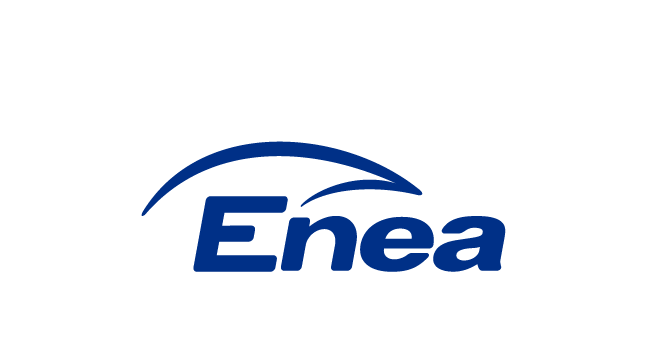 Enea Połaniec S.A.ogłasza przetarg niepublicznyna Obsługę serwisową wybranych sprężarek powietrza, osuszaczy oraz innych urządzeń współpracujących: dla zielonego bloku, biomasy oraz sprężarkowni centralnej w okresie sierpień 2019 – grudzień 2021, zgodnie z zasadami i zakresami fabrycznych planów serwisowych Producenta, w Enea Połaniec S.A.wg następujących warunków:Przedmiot zamówienia: 1.1 Obsługa serwisowa wybranych sprężarek powietrza, osuszaczy oraz innych urządzeń współpracujących: dla zielonego bloku, biomasy oraz sprężarkowni centralnej w okresie  sierpień 2019 – grudzień 2021, zgodnie z zasadami i zakresami fabrycznych planów serwisowych Producenta, w Enea Połaniec S.A.1.2  Zakres Usług określa SIWZ stanowiący Załącznik nr 5 do ogłoszenia. Termin składania ofert: do 25.06. 2019 r. do godz. 12 00.Termin  otwarcia  ofert:   w dniu  25.06.2019 godz. 12.30Oferty należy złożyć na adres:Enea Połaniec S.A. Zawada 26, 28-230 Połaniec bud. F 12 kancelaria I-sze piętroZamawiający nie dopuszcza ofert częściowych i wariantowych.Opis przygotowania oferty.Ofertę należy złożyć na formularzu „oferta” – Załącznik nr 1 do ogłoszenia.Złożona oferta powinna być opatrzona pieczątką firmową oraz podpisana przez podmiot uprawniony do reprezentacji oferenta.Ofertę należy umieścić w kopercie zabezpieczając jej nienaruszalność do terminu otwarcia ofert. Koperta powinna być zaadresowana wg poniższego wzoru:BIURO ZAKUPÓW MATERIAŁÓW I USŁUG Enea Połaniec S.A.z opisem:„Obsługa serwisowa wybranych sprężarek powietrza, osuszaczy oraz innych urządzeń współpracujących: dla zielonego bloku, biomasy oraz sprężarkowni centralnej w latach:  sierpień 2019 – grudzień 2021, zgodnie z zasadami i zakresami fabrycznych planów serwisowych Producenta, w Enea Połaniec S.A.”Nie otwierać przed godz. 12.30 w dniu 25.06. 2019 r. "Termin wykonania usługi: Zakres  usług  określonych    w  Rozdziale I, pkt.  .1, 2, 3, za wyjątkiem ppkt. 3.2, 3.3 i 3.7 SIWZ  -   od  dnia 1 sierpnia 2019 do dnia 31 grudnia 2021 r.Zakres  usług  określonych    w  Rozdziale I, pkt. 3, ppkt.  3.2, 3.3 i 3.7 SIWZ   -  od  dnia 1 stycznia 2020 do dnia 31 grudnia 2021 r.Oferent ponosi wszelkie koszty związane ze sporządzeniem i przedłożeniem oferty.Oferent zobowiązany jest do zachowania w tajemnicy wszelkich poufnych informacji, które uzyskał od Zamawiającego w trakcie opracowywania oferty.Zamawiający zastrzega sobie prawo do przyjęcia lub odrzucenia oferty w każdym czasie przed przekazaniem zamówienia do realizacji bez podania uzasadnienia, co nie skutkuje żadnym roszczeniami oferenta wobec Zamawiającego.Zamawiający udzieli zamówienia wybranemu oferentowi, zgodnie z zapytaniem ofertowym i warunkami ustalonymi podczas ewentualnych negocjacji.Ponadto oferta powinna zawierać:Wynagrodzenie ofertowe  - wg Załącznika nr 1 do Formularza Oferty,Terminy wykonania,Okres gwarancji,Okres ważności oferty,Warunki płatnościPotwierdzenie wykonania całego zaplanowanego zakresu zadania,Listę wymaganych właściwych kwalifikacji oraz uprawnień związanych z całym zakresem przedmiotu zamówienia.Wskazanie ewentualnych podwykonawców prac, z zakresem tych pozlecanych prac,Referencje dla wykonanych usług o profilu będącym przedmiotem przetargu (w czynnych obiektach przemysłowych lub dla zrealizowanych zdań inwestycyjnych) - zgodnie z  wymaganiami  określonymi w SIWZPotwierdzenie dokonania wizji lokalnej (jeżeli  jest  wymagana w SIWZ)Oświadczenia określone we wzorze formularza ofertowego, stanowiącego Załącznik nr 1 do Ogłoszenia:Warunkiem dopuszczenia do przetargu jest dołączenie do oferty:oświadczenia oferenta o wypełnieniu obowiązku informacyjnego przewidzianego w art. 13 lub art. 14 RODO wobec osób fizycznych, od których dane osobowe bezpośrednio lub pośrednio pozyskał, którego wzór stanowi Załącznik nr 2 do ogłoszenia,w przypadku gdy oferent jest osobą fizyczną oświadczenia oferenta o wyrażeniu zgody na przetwarzanie przez Enea Połaniec S.A. danych osobowych, którego wzór stanowi Załącznik nr 4 do ogłoszenia.Integralną częścią ogłoszenia jest klauzula informacyjna wynikająca z obowiązku informacyjnego Administratora (Enea Połaniec S.A.) stanowiąca Załącznik nr 3 do ogłoszenia.Kryterium oceny ofertOferty zostaną ocenione przez Zamawiającego w oparciu o następujące kryterium oceny:Ad. 1. Kryterium K1 –Wynagrodzenie Ofertowe netto - znaczenie (waga) 100%(porównywana będzie Cena netto nie zawierająca podatku VAT)Gdzie:Cn – wynagrodzenie najniższe z ocenianych Ofert/najniższa wartość oferty (brutto),Co – wynagrodzenie ocenianej Oferty/wartość ocenianej oferty (brutto).Do oferty należy dołączyć referencje określone w Załączniku nr 1, poświadczone co najmniej 3 listami referencyjnymi.Aukcja elektroniczna.Po dokonaniu oceny Ofert, w celu wyboru Najkorzystniejszej Oferty zostanie przeprowadzona aukcja elektroniczna, jeżeli złożone będą co najmniej 2 Oferty niepodlegające odrzuceniu.Aukcja elektroniczna przeprowadzona zostanie zgodnie z warunkami określonymi w Załączniku Nr 7 do Ogłoszenia na platformie zakupowej eB2B.Aukcja elektroniczna jest jednoetapowa.Zamawiający zaprasza drogą elektroniczną do udziału w aukcji elektronicznej jednocześnie wszystkich wykonawców, którzy złożyli oferty niepodlegające odrzuceniu. Za dzień przekazania zaproszenia do udziału w aukcji elektronicznej  uważa się dzień wysłania zaproszenia z komputera Zamawiającego.W zaproszeniu do wzięcia udziału w aukcji elektronicznej Zamawiający poinformuje Wykonawców min. o:pozycji złożonych przez nich ofert i otrzymanej punktacji; zgodnie z warunkami określonymi w SIWZ;minimalnych wartościach postąpień składanych w toku aukcji elektronicznej;terminie otwarcia aukcji elektronicznej, terminie i warunkach zamknięcia aukcji elektronicznej;sposobie oceny ofert w toku aukcji elektronicznej; formule matematycznej, która zostanie wykorzystana w aukcji elektronicznej do automatycznego tworzenia kolejnych klasyfikacji na podstawie przedstawianych nowych cen lub wartości;Termin otwarcia aukcji elektronicznej nie może być krótszy niż 2 dni robocze od dnia przekazania zaproszenia.Aukcja elektroniczna może rozpocząć się dopiero po dokonaniu oceny ofert złożonych                                             w postępowaniu w zakresie ich zgodności z treścią SIWZ oraz oceny punktowej dokonanej na podstawie kryteriów oceny ofert. W wyznaczonym terminie następuje otwarcie aukcji elektronicznej. Ofertami początkowymi są oferty złożone w postępowaniu przed wszczęciem aukcji elektronicznej.W toku aukcji elektronicznej wykonawcy za pomocą formularza umieszczonego na stronie internetowej https://aukcje.eb2b.com.pl, umożliwiającego wprowadzenie niezbędnych danych w trybie bezpośredniego połączenia z tą stroną, składają kolejne korzystniejsze postąpienia, podlegające automatycznej ocenie i klasyfikacji .System nie przyjmie postąpień niespełniających warunków określonych w niniejszym rozdziale, lub warunków określonych w Załączniku Nr 7 do Ogłoszenia oraz złożonych po terminie zamknięcia aukcji.Momentem decydującym dla uznania, że oferta Wykonawcy została złożona w terminie, nie jest moment wysłania postąpienia z komputera Wykonawcy, ale moment jego odbioru na serwerze i zarejestrowania przez System eB2B. W toku aukcji elektronicznej zamawiający na bieżąco przekazuje każdemu wykonawcy informację  o pozycji złożonej przez niego oferty i otrzymanej punktacji najkorzystniejszej oferty. Do momentu zamknięcia aukcji elektronicznej informacje umożliwiające identyfikację wykonawców nie będą ujawniane.Każde postąpienie oznacza nową ofertę w zakresie, którego dotyczy postąpienie. Oferta Wykonawcy przestaje wiązać w zakresie, w jakim złoży on korzystniejszą ofertę w toku aukcji elektronicznej. Bieg terminu związania ofertą nie ulega przerwaniu.W przypadku gdy awaria systemu teleinformatycznego spowoduje przerwanie aukcji elektronicznej, zamawiający wyznacza termin kontynuowania aukcji elektronicznej na następny po usunięciu awarii dzień roboczy, z uwzględnieniem stanu ofert po ostatnim zatwierdzonym postąpieniu Zamawiający po zamknięciu aukcji wybiera najkorzystniejszą ofertę w oparciu o kryteria oceny ofert wskazanych w ogłoszeniu o zamówieniu, z uwzględnieniem wyników aukcji elektronicznej. Zamawiający zamyka aukcję elektroniczną: w terminie określonym w zaproszeniu do udziału w aukcji elektronicznej;jeżeli w ustalonym terminie nie zostaną zgłoszone nowe postąpienia;po zakończeniu ostatniego, ustalonego etapu.Po zamknięciu aukcji elektronicznej Wykonawcy muszą ponownie złożyć Formularz Oferty, stanowiący Załącznik nr 1 do ogłoszenia, z nową ceną uwzględniającą cenę zaoferowaną w trakcie aukcji elektronicznej, przy czym wszystkie pozycje w formularzu zostaną odpowiednio i proporcjonalnie zmienione. Wykonawcy składają formularze w terminie 3 dni od dnia, w którym zamknięto aukcję elektroniczną. Złożony formularz zostanie załączony do umowy zawartej z Wykonawcą, którego oferta została wybrana jako najkorzystniejsza. Jeżeli żaden z Wykonawców, których oferty nie podlegały odrzuceniu nie wziął udziału w aukcji elektronicznej, to Zamawiający przeprowadzi postepowanie i wybierze Wykonawcę na podstawie ofert złożonych w terminie określonym w pkt 7 Ogłoszenia.Celem zabezpieczenia roszczeń Zamawiającego wynikających z niewykonania lub nienależytego wykonania Umowy Wykonawca dostarczy Zamawiającemu: Gwarancję Należytego Wykonania Przedmiotu Umowy w wysokości 5% kwoty Wynagrodzenia umownego, obowiązującą w okresie realizacji Umowy do dnia odbioru końcowegoGwarancję Usunięcia Wad w wysokości 5 % kwoty Wynagrodzenia umownego obowiązującą w okresie ustalonej gwarancji, liczonej od dnia odbioru końcowego. Umowa będzie zawarta zgodnie ze wzorem stanowiącym załącznik nr 3 do Ogłoszenia oraz Ogólnych Warunków Zakupu usług Enea Połaniec S.A. umieszczonych na stronie:https://www.enea.pl/grupaenea/o_grupie/enea-polaniec/zamowienia/dokumenty-dla-wykonawcow/owzu-wersja-nz-4-2018.pdf?t=1544077388 Wymagania   Zamawiającego w zakresie wykonywania prac na obiektach na terenie Zamawiającego zamieszczone są na stronie internetowej https://www.enea.pl/pl/grupaenea/o-grupie/spolki-grupy-enea/polaniec/zamowienia/dokumenty-dla-wykonawcow-i-dostawcowOsoby odpowiedzialne za kontakt z oferentami ze strony Zamawiającego:w zakresie technicznym:Witold DunalGłówny Specjalista ds. pozablokowychtel.: +48 15 865 62 81 e-mail: witold.dunal@enea.plw zakresie formalnym:Teresa WilkSt. specjalista d/s Umówtel. +48 15 865-63 91; fax: +48 15 865 61 88email: teresa.wilk@enea.plPrzetarg prowadzony będzie na zasadach określonych w regulaminie wewnętrznym Enea Połaniec S.A.Zamawiający zastrzega sobie możliwość zmiany warunków przetargu określonych w niniejszym ogłoszeniu lub odwołania przetargu bez podania przyczyn.Załączniki: Załącznik nr 1 do ogłoszenia – Wzór (formularz) ofertyZałącznik nr 2 do ogłoszenia – Wzór oświadczenia wymaganego od wykonawcy w zakresie wypełnienia obowiązków informacyjnych przewidzianych w art. 13 lub art. 14 RODO Załącznik nr 3 do ogłoszenia – Klauzula informacyjna Załącznik nr 4 do ogłoszenia - Wzór oświadczenia o wyrażeniu zgody na przetwarzanie danych osobowychZałącznik nr 5 do ogłoszenia – Specyfikacja TechnicznaZałącznik nr 6 do ogłoszenia – Wzór umowy.Załącznik nr 7 do ogłoszenia - Warunki aukcji elektronicznej na platformie zakupowej EB2B.Załącznik   nr  8  - Ogólne Warunki Zakupu UsługZałącznik nr 1 do ogłoszenia FORMULARZ OFERTYDane dotyczące oferenta:Nazwa												Siedziba											N rachunku bankowego Oferenta								Nr telefonu/faksu										nr NIP												adres e-mail:											osoba do kontaktu			nr tel.			e-mail.				NINIEJSZYM SKŁADAMY OFERTĘ w przetargu niepublicznym na wykonanie prac związanych z  obsługą serwisową wybranych sprężarek powietrza, osuszaczy oraz innych urządzeń współpracujących: dla zielonego bloku, biomasy oraz sprężarkowni centralnej w okresie   sierpień 2019 – grudzień 2021, zgodnie z zasadami i zakresami fabrycznych planów serwisowych Producenta, w Enea Połaniec S.A.OŚWIADCZAMY, że zapoznaliśmy się z ogłoszeniem o przetargu oraz uznajemy się za związanych określonymi w nim postanowieniami i zasadami postępowania.NINIEJSZYM SKŁADAMY:Szczegółowy zakres przedmiotu oferty.Wynagrodzenie ofertowe – wg wzoru stanowiącego Załącznik nr 1 do formularza oferty.Opis profilu działalności oferenta.Oświadczenie o profilu działalności zbliżonym do będącego przedmiotem przetargu, realizowanym o wartości sprzedaży usług nie niższej niż  500.000 zł netto rocznie. Referencje dla wykonanych usług o profilu zbliżonym do usług będących przedmiotem przetargu, potwierdzające posiadanie przez oferenta co najmniej 3-letniego doświadczenia poświadczone co najmniej dwoma listami referencyjnymi, (które zawierają kwoty z umów) dla realizowanych usług o wartości łącznej nie niższej niż 300.000 zł netto. Aktualny odpis z KRS lub oświadczenie o prowadzeniu działalności gospodarczej.Informację o wynikach finansowych oferenta za lata 2016-2017 w formie oświadczenia Zarządu lub właściciela,Oświadczenie oferenta o niezaleganiu ze składkami ZUS i podatkami,Oświadczenie:o zapoznaniu się z Ogłoszeniem i otrzymaniem wszelkich informacji koniecznych do przygotowania oferty,o posiadaniu uprawnień niezbędnych do wykonania przedmiotu zamówienia zgodnie z odpowiednimi przepisami prawa powszechnie obowiązującego, jeżeli nakładają one obowiązek posiadania takich uprawnień.o posiadaniu przez osoby dozoru, wymaganych właściwych kwalifikacjach oraz uprawnień związanych z realizacją całego zakresu przedmiotu zamówienia,  o posiadaniu niezbędnej wiedzy i doświadczenia oraz dysponowania potencjałem technicznym i personelem zdolnym do wykonania zamówienia.o kompletności oferty pod względem dokumentacji, koniecznej do zawarcia umowy,o spełnieniu wszystkich wymagań Zamawiającego określonych specyfikacji,o objęciu zakresem oferty wszystkich dostaw niezbędnych do wykonania przedmiotu zamówienia zgodnie z określonymi przez Zamawiającego wymogami oraz obowiązującymi przepisami prawa polskiego i europejskiego.o wykonaniu zamówienia  samodzielnie /  z udziałem podwykonawców*.o związaniu niniejszą ofertą przez okres co najmniej 90 dni od daty upływu terminu składania ofert.o niezaleganiu z podatkami oraz ze składkami na ubezpieczenie zdrowotne lub społeczne.o znajdowaniu się w sytuacji ekonomicznej i finansowej zapewniającej wykonanie zamówienia.O zdolności kredytowej pozwalającej na zaciągnięcie zobowiązania o wartości co najmniej 300 000 zł.o nie posiadaniu powiązań z Zamawiającym, które prowadzą lub mogłyby prowadzić do braku Niezależności lub Konfliktu Interesów w związku z realizacją przez reprezentowany przeze mnie (przez nas) podmiot przedmiotu zamówienia.o nie podleganiu wykluczeniu z postępowania.O posiadaniu ubezpieczenia od Odpowiedzialności Cywilnej w zakresie prowadzonej działalności związanej z przedmiotem zamówienia zgodnie z wymaganiami Zamawiającego Ważne polisę OC na kwotę nie niższą niż 2.000.000 zł (słownie: pięć milionów złotych) /poza polisami obowiązkowymi OC/ lub oświadczenie, że oferent będzie posiadał taką polisę przez cały okres wykonania robót/świadczenia usług.o wyrażeniu zgodny na ocenę zdolności wykonawcy do spełnienia określonych wymagań w zakresie jakości, środowiska oraz bezpieczeństwa i higieny pracy, o posiadaniu certyfikatu z zakresu jakości, ochrony środowiska oraz bezpieczeństwa i higieny pracy lub ich braku,o wykonaniu przedmiotu zamówienia zgodnie z obowiązującymi przepisami ochrony środowiska oraz bezpieczeństwa i higieny pracy,o zastosowaniu rozwiązań spełniających warunki norm jakościowych, o zastosowaniu narzędzi spełniających warunki zgodne z wymogami bhp i ochrony środowiska,że akceptujemy  projekt  umowy  i zobowiązujemy się do jej podpisania w przypadku wyboru jego oferty w miejscu i terminie wyznaczonym przez Zamawiającegooświadczenia oferenta o wypełnieniu obowiązku informacyjnego przewidzianego w art. 13 lub art. 14 RODO wobec osób fizycznych, od których dane osobowe bezpośrednio lub pośrednio pozyskał,oświadczenie oferenta o wyrażeniu zgody na przetwarzanie przez Enea Połaniec S.A. danych osobowych (w przypadku gdy oferent jest osobą fizyczną). Oświadczamy, że:wyrażamy zgodę na wprowadzenie skanu naszej oferty do platformy zakupowej Zamawiającego,jesteśmy2/nie jesteśmy2 czynnym podatnikiem VAT zgodnie z postanowieniami ustawy o podatku VAT.wszelkie informacje zawarte w formularzu oferty wraz z załącznikami są zgodne ze stanem faktycznym,jesteśmy podmiotem, w którym Skarb Państwa posiada bezpośrednio lub pośrednio udziały [dodatkowa informacja do celów statystycznych:]: 	 tak /  niePEŁNOMOCNIKIEM OFERENTÓW uprawnionym do reprezentowania wszystkich oferentów ubiegających się wspólnie o udzielenie zamówienia oraz do zawarcia umowy jest:NINIEJSZĄ OFERTĘ wraz z załącznikami składamy na ___ kolejno ponumerowanych stronach.ZAŁĄCZNIKAMI do niniejszej oferty są:Dokumenty wymienione w pkt 4 __________________________________ __________________ dnia __ __ _____ roku (podpis oferenta/pełnomocnika oferentaZałącznik nr 1 do formularza ofertyWYNAGRODZENIE OFERTOWEZa wykonanie  usług stanowiących przedmiot postępowania oferujemy wynagrodzenie ofertowe:Ceny ryczałtowo - jednostkowe dla poszczególnych typów zakresów serwisowania niżej wymienionych urządzeń sprężonego powietrzaCałkowite Wynagrodzenie w całym okresie obowiązywania Umowy nie przekroczy kwoty  ……………….. zł ( ………………………………………….. złotych) netto .Załącznik nr 2 do ogłoszenia Wzór oświadczenia wymaganego od wykonawcy w zakresie wypełnienia obowiązków informacyjnych przewidzianych w art. 13 lub art. 14 RODO Oświadczam, że wypełniłem obowiązki informacyjne przewidziane w art. 13 lub art. 14 RODO wobec osób fizycznych, od których dane osobowe bezpośrednio lub pośrednio pozyskałem w celu złożenia oferty / udział w niniejszym postępowaniu.…………………………………………...................data i podpis		(uprawnionego przedstawiciela Oferenta)Załącznik nr 3 do ogłoszenia Klauzula informacyjna Zgodnie z art. 13 i 14 ust. 1 i 2 Rozporządzenia Parlamentu Europejskiego i Rady (UE) 2016/679 z dnia 27 kwietnia 2016 r. w sprawie ochrony osób fizycznych w związku z przetwarzaniem danych osobowych w sprawie swobodnego przepływu takich danych oraz uchylenia dyrektury 95/45/WE (dalej: RODO), informujemy:Administratorem Pana/Pani danych osobowych podanych przez Pana/Panią jest Enea Elektrownia Połaniec Spółka Akcyjna (skrót firmy: Enea Połaniec S.A.) z siedzibą w Zawadzie 26, 28-230 Połaniec (dalej: Administrator).Dane kontaktowe:Inspektor Ochrony Danych - e-mail: eep.iod@enea.pl, telefon: 15 / 865 6383Pana/Pani dane osobowe przetwarzane będą w celu udziału w postępowaniu/przetargu oraz późniejszej ewentualnej realizacji oraz rozliczenia usługi bądź umowy ( art. 6 ust. 1 lit. b Rozporządzenia Parlamentu Europejskiego i Rady (UE) 2016/679 z dnia 27 kwietnia 2016 r. tzw. ogólnego rozporządzenia o ochronie danych osobowych, dalej: RODO). Podanie przez Pana/Panią danych osobowych jest dobrowolne, ale niezbędne do udziału w postępowaniu i późniejszej ewentualnej realizacji usługi bądź umowy.Administrator może ujawnić Pana/Pani dane osobowe podmiotom upoważnionym na podstawie przepisów prawa. Administrator może również powierzyć przetwarzanie Pana/Pani danych osobowych dostawcom usług lub produktów działającym na jego rzecz, w szczególności podmiotom świadczącym Administratorowi usługi IT, księgowe, transportowe, serwisowe, agencyjne. Zgodnie z zawartymi z takimi podmiotami umowami powierzenia przetwarzania danych osobowych, Administrator wymaga od tych dostawców usług zgodnego z przepisami prawa, wysokiego stopnia ochrony prywatności i bezpieczeństwa Pana/Pani danych osobowych przetwarzanych przez nich w imieniu Administratora.Pani/Pana dane osobowe będą przechowywane przez okres wynikający z powszechnie obowiązujących przepisów prawa oraz przez czas niezbędny do dochodzenia roszczeń związanych z przetargiem.Dane udostępnione przez Panią/Pana nie będą podlegały profilowaniu.Administrator danych nie ma zamiaru przekazywać danych osobowych do państwa trzeciego.Przysługuje Panu/Pani prawo żądania: dostępu do treści swoich danych - w granicach art. 15 RODO,ich sprostowania – w granicach art. 16 RODO, ich usunięcia - w granicach art. 17 RODO, ograniczenia przetwarzania - w granicach art. 18 RODO, przenoszenia danych - w granicach art. 20 RODO,prawo wniesienia sprzeciwu (w przypadku przetwarzania na podstawie art. 6 ust. 1 lit. f) RODO – w granicach art. 21 RODO,Realizacja praw, o których mowa powyżej, może odbywać się poprzez wskazanie swoich żądań/sprzeciwu przesłane Inspektorowi Ochrony Danych na adres e-mail: eep.iod@enea.pl.Przysługuje Panu/Pani prawo wniesienia skargi do Prezesa Urzędu Ochrony Danych Osobowych w przypadku, gdy uzna Pan/Pani, iż przetwarzanie danych osobowych przez Administratora narusza przepisy o ochronie danych osobowych.Załącznik nr 4 do ogłoszenia Wzór oświadczenia o wyrażeniu zgody na przetwarzanie danych osobowych Oświadczam, że wyrażam zgodę na przetwarzanie przez Enea Połaniec S.A. moich danych osobowych w celu związanym z prowadzonym przetargiem na wykonanie ...................................................................................................................................... w Enea Połaniec S.A…………………………………………...................data i podpis		(uprawnionego przedstawiciela Oferenta)Załącznik nr 5 do ogłoszenia Enea Elektrownia Połaniec Spółka Akcyjna                                                                                   Połaniec, dnia 22.05.2019Dział Urządzeń Cieplno-MechanicznychSPECYFIKACJA TECHNICZNA WYKONANIA PRAC SERWISOWYCH (SIWZ)dotyczy: Obsługa serwisowa wybranych sprężarek powietrza, osuszaczy oraz innych urządzeń współpracujących: dla zielonego bloku, biomasy oraz sprężarkowni centralnej w latach:  sierpień 2019 – grudzień 2021, zgodnie z zasadami i zakresami fabrycznych planów serwisowych Producenta, w Enea Połaniec S.A.Planowany zakres prac serwisowych obejmuje następujące urządzenia sprężonego powietrza:Urządzenia sprężonego powietrza dla zielonego bloku nr 9:Sprężarka powietrza typ GA-200, nr fabryczny APF166050 – przeglądy typu A, B, C i D.Sprężarka powietrza typ GA-200, nr fabryczny APF166051 – przeglądy typu A, B, C i D.Sprężarka powietrza typ GA-200, nr fabryczny APF166052 – przeglądy typu A, B, C i D.Odwadniacze typ EWD330 – 6 sztuk – przeglądy typu A.Separator oleju typ OSC-825, nr fabryczny AP1022073 – przegląd typu B.Osuszacz powietrza typ CD1100, nr fabryczny APF167235 – przeglądy typu A.Osuszacz powietrza typ CD1100, nr fabryczny APF1G7153 – przeglądy typu A.Urządzenia sprężonego powietrza dla urządzeń transportowych biomasy:Sprężarka powietrza typ GA-90, nr fabryczny API610298 – przeglądy typu A, B i D.Sprężarka powietrza typ GA-90, nr fabryczny API610300 – przeglądy typu A, B i D.Sprężarka powietrza typ GX-7, nr fabryczny CAI635670 – przeglądy typu B i A.Sprężarka powietrza typ GA-15, nr fabryczny AP1464709 – przeglądy typu A, B i D.Separator oleju typ OSC95, nr fabryczny 015712325 – przegląd typu B.Filtr sieciowy DDp60  – 1 sztuka – przeglądy typu A.Osuszacz powietrza typ CD250, nr fabryczny API691534 – przeglądy typu B.Osuszacz powietrza typ CD250, nr fabryczny API691536 – przeglądy typu i B.Osuszacz powietrza typ CD50, nr fabryczny API091794 – przeglądy typu B.Wybrane urządzenia sprężonego powietrza dla sprężarkowni centralnej (odpopielania oraz potrzeb ogólnych):Sprężarka powietrza potrzeb ogólnych SR-12, typ GA-16OVSD, nr fabryczny APF152622 – przeglądy typu A i B.Sprężarka powietrza potrzeb ogólnych SR-13, typ GA-16O, nr fabryczny APF220694 – przeglądy typu A,B i C, wraz z filtrami PD630 i DD630 – przeglądy typu A - – realizacja od roku 2020. .Sprężarka powietrza potrzeb ogólnych SR-14, typ GA-16O, nr fabryczny APF220714 – przeglądy typu A,B i C, wraz z filtrami PD630 i DD630 – przeglądy typu A - – realizacja od roku 2020. .Sprężarka powietrza sterowniczego SS-4, typ GA-55VSD, nr fabryczny API665267 - przeglądy typu A, D i B.Sprężarka powietrza sterowniczego SS-1, typ GA-55VSD APF152622 nr fabryczny   - przeglądy typu A, B i D.Odwadniacze typ EWD50 – 4 sztuki (kotłownia K-8) – przeglądy typu A - – realizacja od roku 2020.Separator oleju typu OSC1200, nr fabryczny 104537701 (kotłownia K-8) – przegląd typu B – realizacja od roku 2020. Separator oleju typ OSC-2400, nr fabryczny AP1022073 (pod kominem)– przegląd typu B.Separator oleju typ OSC-2400, nr fabryczny brak (nr 1 pod kominem) – przegląd typu B.Separator oleju typ OSC-2400, nr fabryczny brak (nr 2 pod kominem) – przegląd typu B.Szczegółowe zakresy prac serwisowych dla powyższych urządzeń sprężonego powietrza:Zakresy oraz częstotliwość wykonywania prac serwisowych wynikają z zapisów dokumentacji techniczno-ruchowej, ilości przepracowanych godzin oraz aktualnego stanu technicznego każdego urządzenia. Szczegółowe zakresy prac serwisowych dla poszczególnych urządzeń oraz typów pakietów serwisowych zawarte są w poniższych tabelach:Urządzenia sprężonego powietrza dla zielonego bloku nr 9:Zakres przeglądu typu D dla sprężarki GA-200:Remont stopnia sprężającego:kontrola stanu i wielkości pomiarowych przed demontażem,całkowity demontaż stopnia, weryfikacja geometrii wirników śrubowych, weryfikacja geometrii czopów i gniazd łożyskowych,wymiana zespołów łożysk (łożyska parowane) i zespołu sprężyn napinających,ustawienie geometrii wirników i obudowy zespołu śrubowego,montaż elementu z użyciem nowych uszczelnień i elementów złącznych,weryfikacja uzyskanych parametrów. Remont przekładni głównej (jeżeli istnieje):wymiana łożysk przekładni,wymiana uszczelnienia wału głównego (kompletnego),weryfikacja geometrii węzłów łożyskowych,kontrola (korekta) geometrii zazębienia,Remont osprzętu z wymianą części z odpowiednich fabrycznych zestawów naprawczych (zależnie od zakresu):zawór (-ry) wlotowy,zawór regulacyjny,zawór (-ry) wtrysku oleju,zawory zwrotne,zawór minimalnego ciśnienia,zawory spustu kondensatu.Wymiana: wkładu separatora oleju,zaworu termostatycznego,filtrów oleju i powietrza zasysanego, demontowanych uszczelnień i innych elementów szybkozużywających się, oleju RS ULTRApodstaw  antywibracyjnych stopnia, zbiornika separatora, silnika.Mycie chłodnic z demontażem kontrola szczelności i czyszczenie sprężarki.Kontrola i konfiguracja układu kontrolno pomiarowego wraz ze sterownikiem (upgrade oprogramowania do najnowszej wersji).Uruchomienie i test ruchowy sprężarki.Wykonanie pełnej sekwencji pomiarowej mechanicznej i elektrycznej.Silnik główny:Wymiana kompletu łożysk. Warunek – poprawny stan gniazd łożyskowych i czopów wału oraz izolacji uzwojeń,Silnik wentylatora:Wymiana kompletu łożysk. Warunek – poprawny stan gniazd łożyskowych i czopów wału oraz izolacji uzwojeń,Wyważanie wirnika.Urządzenia sprężonego powietrza dla urządzeń transportowych biomasy:Zakres przeglądu typu D dla sprężarki GA-90:Remont stopnia sprężającego:kontrola stanu i wielkości pomiarowych przed demontażem,całkowity demontaż stopnia, weryfikacja geometrii wirników śrubowych, weryfikacja geometrii czopów i gniazd łożyskowych,wymiana zespołów łożysk (łożyska parowane) i zespołu sprężyn napinających,ustawienie geometrii wirników i obudowy zespołu śrubowego,montaż elementu z użyciem nowych uszczelnień i elementów złącznych,weryfikacja uzyskanych parametrów. Remont przekładni głównej (jeżeli istnieje):wymiana łożysk przekładni,wymiana uszczelnienia wału głównego (kompletnego),weryfikacja geometrii węzłów łożyskowych,kontrola (korekta) geometrii zazębienia,Remont osprzętu z wymianą części z odpowiednich fabrycznych zestawów naprawczych (zależnie od zakresu):zawór (-ry) wlotowy,zawór regulacyjny,zawór (-ry) wtrysku oleju,zawory zwrotne,zawór minimalnego ciśnienia,zawory spustu kondensatu.Wymiana: wkładu separatora oleju,zaworu termostatycznego,filtrów oleju i powietrza zasysanego, demontowanych uszczelnień i innych elementów szybkozużywających się, oleju RS ULTRApodstaw  antywibracyjnych stopnia, zbiornika separatora, silnika.Mycie chłodnic z demontażem kontrola szczelności i czyszczenie sprężarki.Kontrola i konfiguracja układu kontrolno pomiarowego wraz ze sterownikiem (upgrade oprogramowania do najnowszej wersji).Uruchomienie i test ruchowy sprężarki.Wykonanie pełnej sekwencji pomiarowej mechanicznej i elektrycznej.Silnik główny:Wymiana kompletu łożysk. Warunek – poprawny stan gniazd łożyskowych i czopów wału oraz izolacji uzwojeń,Silnik wentylatora:Wymiana kompletu łożysk. Warunek – poprawny stan gniazd łożyskowych i czopów wału oraz izolacji uzwojeń,Wyważanie wirnika.Wybrane urządzenia sprężonego powietrza dla sprężarkowni centralnej (odpopielania oraz potrzeb ogólnych):Zakres przeglądu typu D dla sprężarki GA-55VSD:Remont stopnia sprężającego:kontrola stanu i wielkości pomiarowych przed demontażem,całkowity demontaż stopnia, weryfikacja geometrii wirników śrubowych, weryfikacja geometrii czopów i gniazd łożyskowych,wymiana zespołów łożysk (łożyska parowane) i zespołu sprężyn napinających,ustawienie geometrii wirników i obudowy zespołu śrubowego,montaż elementu z użyciem nowych uszczelnień i elementów złącznych,weryfikacja uzyskanych parametrów. Remont przekładni głównej (jeżeli istnieje):wymiana łożysk przekładni,wymiana uszczelnienia wału głównego (kompletnego),weryfikacja geometrii węzłów łożyskowych,kontrola (korekta) geometrii zazębienia,Remont osprzętu z wymianą części z odpowiednich fabrycznych zestawów naprawczych (zależnie od zakresu):zawór (-ry) wlotowy,zawór regulacyjny,zawór (-ry) wtrysku oleju,zawory zwrotne,zawór minimalnego ciśnienia,zawory spustu kondensatu.Wymiana: wkładu separatora oleju,zaworu termostatycznego,filtrów oleju i powietrza zasysanego, demontowanych uszczelnień i innych elementów szybkozużywających się, oleju RS ULTRApodstaw  antywibracyjnych stopnia, zbiornika separatora, silnika.Mycie chłodnic z demontażem kontrola szczelności i czyszczenie sprężarki.Kontrola i konfiguracja układu kontrolno pomiarowego wraz ze sterownikiem (upgrade oprogramowania do najnowszej wersji).Uruchomienie i test ruchowy sprężarki.Wykonanie pełnej sekwencji pomiarowej mechanicznej i elektrycznej.Silnik główny:Wymiana kompletu łożysk. Warunek – poprawny stan gniazd łożyskowych i czopów wału oraz izolacji uzwojeń,Silnik wentylatora:Wymiana kompletu łożysk. Warunek – poprawny stan gniazd łożyskowych i czopów wału oraz izolacji uzwojeń,Wyważanie wirnika.III. Warunki techniczne oraz organizacyjne realizacji usług:Wszystkie zakresy szczegółowe prac serwisowych dla sprężarek powietrza oraz odolejacza wykonywane będą w oparciu o obowiązujące szczegółowe plany serwisowe Producenta dla każdego z wymienionych w zakresie ogólnym urządzeń oraz będą wynikać z aktualnego ich stanu technicznego.Potwierdzeniem wykonania prac serwisowych na poszczególnych urządzeniach będzie sporządzony przez Wykonawcę raport, określający zrealizowany zakres, wymienione części zamienne oraz protokół odbioru prac.W przypadku, gdy urządzenie nie osiągnie wymaganego czasu pracy dla planowego przeglądu serwisowego w okresie obowiązywania umowy, prace te nie podlegają realizacji w tym okresie. W takim przypadku dopuszcza się możliwość zamiany niezrealizowanych w okresie obowiązywania umowy pakietów serwisowych na inne, dla urządzeń, które szybciej niż planowano osiągnęły ilość przepracowanych godzin, ale zawsze przy zachowaniu całkowitego limitu umowy.Wszystkie materiały podstawowe oraz pomocnicze związane z zakresem realizowanych prac serwisowych, narzędzia oraz sprzęt, niezbędne dla bezpiecznej ich realizacji, zapewnia na swój koszt Wykonawca.Do realizacji wszystkich prac serwisowych Wykonawca będzie stosował wyłącznie oryginalne, fabrycznie skompletowane części zamienne oraz materiały Atlas Copco, posiadające minimum 12 miesięczną gwarancję Producenta od daty odbioru końcowego.Wszystkie demontowane podczas wykonywania prac serwisowych uszczelnienia, np. typu O-ring, Simmering, podkładki, będą zawsze wymieniane na nowe.Oleje niezbędne do wymiany podczas prac serwisowych będą dostarczane przez Wykonawcę bezpośrednio na urządzenie (z pominięciem magazynu Zamawiającego).Do obowiązków Wykonawcy należy wykonanie pomiarów sprawdzających, opracowanie wymaganej odbiorami dokumentacji powykonawczej wraz ze świadectwami jakości, atestami materiałowymi.Na wypadek wystąpienia awarii serwisowanego urządzenia, Wykonawca zagwarantuje 24-godzinną dostępność swojego Serwisu oraz przystąpi do usuwania awarii w czasie nieprzekraczającym:12 godzin – w dni robocze,24 godzin - w pozostałe dni.Za reakcję Wykonawcy na wezwanie awaryjne rozumie się przyjęcie zgłoszenia, jego potwierdzenie oraz przystąpienie do wykonywania czynności związanych z jej usunięciem na urządzeniu.Rozliczenie realizacji planowych prac serwisowych odbywać się będzie na podstawie cen jednostkowo-ryczałtowych, określonych przez Wykonawcę dla każdego typu urządzenia, obejmujących koszty robocizny, koszty pracy sprzętu, koszty zużytych materiałów, koszty utylizacji oraz inne koszty. W przypadku braku nadal możliwości transportu pionowego na Zielonym Bloku, Zamawiający zobowiązuje się do zapewnienia Wykonawcy, w trakcie przeprowadzania prac remontowych 3 sztuk sprężarek typu GA200 APF166050, APF166051, APF166052, do wykonania transportu pionowego zdemontowanych elementów sprężających oraz silników elektrycznych tych sprężarek, do poziomu zerowego (parter), w miejsce umożliwiające ich dalszy swobodny transport przez Wykonawcę do warsztatu remontowego oraz do wykonania transportu pionowego z poziomu 0m, w miejsce posadowienia sprężarek po wykonaniu remontu warsztatowego przez Wykonawcę.  Podstawą do określenia przyczyny awarii urządzenia (czyli określenia strony, która poniesie koszty jej usuwania) będzie notatka służbowa podpisana przez obie strony Umowy, dodatkowo z udziałem Użytkowania urządzenia. Podczas wykonywania prac na terenie Zamawiającego, Wykonawcę obowiązują przepisy wewnętrzne Zamawiającego, a w tym instrukcja organizacji bezpiecznej pracy w Enea Połaniec S. A., Instrukcja ochrony przeciwpożarowej, przepisy w zakresie ochrony środowiska naturalnego, a w tym instrukcja postępowania z odpadami wytworzonymi w Enea Połaniec S. A. przez podmioty zewnętrzne, z którymi to dokumentami Oferent (przyszły Wykonawca) jest zobowiązany zapoznać się przed złożeniem oferty cenowej.Do obowiązków Zamawiającego należy zapewnienie:Bieżące informowanie z wyprzedzeniem minimum 14 dniowym o konieczności wykonania prac serwisowych urządzenia,Przygotowanie urządzenia do wykonania prac serwisowych w uzgodnionym obustronnie terminie, Zapewnienie bezpłatnego dostępu do gniazd remontowych zasilania w energię elektryczną,Zapewnienie odpowiedniej ilości pól odkładczych dla sprawnej realizacji prac serwisowych.Do obowiązków Wykonawcy należy w szczególności:Skierowanie do wykonywania prac serwisowych pracowników o wymaganych kwalifikacjach zawodowych, spełniających wymagania określone w instrukcji organizacji bezpiecznej pracy w Enea Połaniec S. A, Dostarczenie wymaganych instrukcją organizacji bezpiecznej pracy w Enea Połaniec S. A, dokumentów przed rozpoczęciem prac na obiektach w Elektrowni (dokumenty Z-1, Z-2, Z-8), w wymaganych terminach,Dostarczenie wymaganych instrukcją postępowania z odpadami wytworzonymi w Enea Połaniec S. A przez podmioty zewnętrzne, dokumentów przed rozpoczęciem prac na obiektach w Elektrowni (lista i rodzaj wytwarzanych odpadów, spis stosowanych substancji chemicznych i niebezpiecznych, potwierdzenie zapoznania pracowników z aspektami środowiskowymi). Tylko złom stalowy oraz kable elektryczne są kwalifikowane jako odpad Zamawiającego,Wytworzone w trakcie prac odpady należą do Wykonawcy usług, którego zadaniem jest dokonanie ich utylizacji zgodnie z obowiązującym prawem, przy właściwym ich zakwalifikowaniu. Wykonawca przekaże Zamawiającemu stosowne dokumenty potwierdzające dokonanie utylizacji tych odpadów,Wykonawca na etapie oferty i przed zawarciem umowy określi i uzgodni z Zamawiającym właściwe kody odpadów, jakie będzie ewentualnie wytwarzał w trakcie wykonywania prac, natomiast po ich utylizacji, przekaże Zamawiającemu dokumenty z przeprowadzonej utylizacji w ilości zgodnej z dokumentami wywozowymi z terenu Elektrowni,Dążenie do skrócenia czasu realizacji prac na obiekcie, m.in. poprzez organizowanie prac na zmiany oraz w dni wolne od pracy i w dni świąteczne.Wykonawca na etapie oferty przedstawi koszty realizacji prac serwisowych dla poszczególnych urządzeń, które stanowić będą podstawę do rozliczeń ryczałtowych dla planowych prac serwisowych, dla wykonywanych prac.Podstawą do wystawienia faktury będzie protokół odbioru częściowego lub zestawienie wykonanych w okresie rozliczeniowym prac serwisowych wraz z protokołami odbiorów częściowych i podpisanym protokołem zbiorczym. Dopuszczalne jest co najwyżej kwartalne rozliczenie wykonanych prac. Oczekiwany okres gwarancji na wykonane prace powinien wynosić minimum 12 miesięcy licząc od daty odbiorów zbiorczych za ustalony okres rozliczeniowy.Terminy realizacji Umowy:Strony ustalają termin wykonania Umowy - od dnia 01.08.2019r. do dnia 31.12.2021. Ramowy harmonogram realizacji prac serwisowych zawarty jest w Załączniku nr 1 do niniejszego zakresu.Zamawiający z minimum 14 dniowym wyprzedzeniem będzie informował Wykonawcę prac o zbliżającym się terminie realizacji planowych prac serwisowych dla każdego urządzenia.Upoważnieni w Umowie przedstawiciele Zamawiającego i Wykonawcy uzgodnią szczegółowe terminy realizacji prac serwisowych dla poszczególnych urządzeń oraz potwierdzą je drogą elektroniczną.W okresie gwarancyjnym urządzenia będą objęte systemem 24-godzinnego przyjmowania zgłoszeń o wystąpieniu awarii i przystąpienia do usuwania awarii w terminie nie przekraczającym:  12 godzin – w przypadku zgłoszeń dokonanych w dni robocze,  24 godzin – w przypadku zgłoszeń dokonanych w pozostałe dni.Gwarancja utrzymania czasu przyjazdu serwisu w przypadku wystąpienia awarii dotyczy tylko awarii wynikających z nieprawidłowego działania urządzeń produkcji ATLAS COPCO.Za reakcję rozumie się przyjęcie zgłoszenia o awarii, przy zwrotnym jego potwierdzeniu, oraz przystąpienie do czynności mających na celu jak najszybsze jej usunięcie.  Powiadomienie o wystąpieniu awarii będzie zgłaszane na któryś z poniższych numerów telefonicznych i każdorazowo potwierdzane przekazem poczty elektronicznej na któryś z poniższych adresów mailowych.ZAŁĄCZNIK NR 1 DO ZAKRESU PRAC SERWISOWYCH Wstępny harmonogram realizacji przeglądów serwisowych urządzeń sprężonego powietrza w okresie 08.2019 r – 12.2021Załącznik nr 6 do Ogłoszenia WZÓR UMOWYUMOWY NR NZ/O/ ……………/…………………………./2019/……………..……../MM(zwana dalej "Umową")zawarta w Zawadzie w dniu ……………………………… 2019 roku, pomiędzy:Enea Połaniec S.A. z siedzibą w Zawadzie 26, 28-230 Połaniec, zarejestrowaną w rejestrze przedsiębiorców Krajowego Rejestru Sądowego pod numerem KRS 0000053769 przez Sąd Rejonowy w Kielcach, X Wydział Gospodarczy Krajowego Rejestru Sądowego, NIP: 866-00-01-429, wysokość kapitału zakładowego i wpłaconego: 713.500.000 zł, zwaną dalej „Zamawiającym”, którego reprezentują:Marek Ryński             - Wiceprezes Zarządu ds. TechnicznychMirosław Jabłoński - Prokurenta…………………………………. z siedzibą ………………………………………… , zarejestrowaną w rejestrze przedsiębiorców Krajowego Rejestru Sądowego pod numerem KRS  ………………………….  przez Sąd  ……………………. w Kielcach, X Wydział Gospodarczy Krajowego Rejestru Sądowego, NIP: ………………………  wysokość kapitału zakładowego  ……………………… zł, zwaną dalej „Wykonawcą", którego reprezentują: …………………………………………………………………………………………………………………………Zamawiający i Wykonawca dalej zwani są łącznie "Stronami", zaś każdy z osobna "Stroną".Wykonawca oświadcza i zapewnia, że: (a) posiada zdolność do zawarcia Umowy, (b) Umowa stanowi ważne i prawnie wiążące dla niego zobowiązanie, (c) zawarcie i wykonanie Umowy nie stanowi naruszenia jakiejkolwiek umowy lub zobowiązania, których stroną jest Wykonawca, jak również nie stanowi naruszenia jakiejkolwiek decyzji administracyjnej, zarządzenia, postanowienia lub wyroku wiążącego Wykonawcę.Wykonawca oświadcza i zapewnia, że pozostaje podmiotem prawidłowo utworzonym, istniejącym i działającym zgodnie z prawem, a także, iż w odniesieniu do Wykonawcy nie został złożony wniosek o otwarcie postępowania upadłościowego lub naprawczego, a także nie zostało wszczęte wobec niego postępowanie likwidacyjne. Nadto Wykonawca oświadcza i zapewnia, że posiada wiedzę i doświadczenie niezbędne do należytego wykonania Umowy oraz posiada środki finansowe i zdolności techniczne konieczne do wykonania Umowy, a jego sytuacja prawna i finansowa pozwala na podjęcie w dobrej wierze zobowiązań wynikających z Umowy.Zamawiający oświadcza i zapewnia, że: (a) posiada zdolność do zawarcia Umowy, (b) Umowa stanowi ważne i prawnie wiążące dla niego zobowiązanie, (c) zawarcie i wykonanie Umowy nie stanowi naruszenia jakiejkolwiek umowy lub zobowiązania, których stroną jest Zamawiający, jak również nie stanowi naruszenia jakiejkolwiek decyzji administracyjnej, zarządzenia, postanowienia lub wyroku wiążącego Zamawiającego. Nadto Zamawiający oświadcza i zapewnia, iż posiada środki finansowe konieczne do należytego wykonania Umowy.Ogólne Warunki Zakupu Usług Zamawiającego w wersji NZ/4/2018 z dnia 7 sierpnia 2018 r.(dalej „OWZU”) zawarte w Załączniku nr 3 do Umowy stanowią jej integralną część. Wykonawca oświadcza, iż zapoznał się z OWZU /dostępne na stronie www. Zamawiającego pod adresem: https://www.enea.pl/grupaenea/o_grupie/enea-polaniec/zamowienia/dokumenty-dla-wykonawcow/owzu-wersja-nz-4-2018.pdf?t=1543920231/ oraz że w pełni je rozumie i akceptuje ich treść. W przypadku rozbieżności między zapisami Umowy a OWZU pierwszeństwo mają zapisy Umowy, zaś w pozostałym zakresie obowiązują OWZU.Wszelkie terminy pisane w Umowie wielką literą, które nie zostały w niej zdefiniowane, mają znaczenie przypisane im w OWZU. W związku z powyższym Strony ustaliły, co następuje:PRZEDMIOT UMOWYZamawiający powierza, a Wykonawca przyjmuje do wykonania obsługę serwisową wybranych sprężarek powietrza, osuszaczy oraz innych urządzeń współpracujących: dla zielonego bloku, biomasy oraz sprężarkowni centralnej w latach:  sierpień 2019 – grudzień 2021, zgodnie z zasadami i zakresami fabrycznych planów serwisowych Producenta, w Enea Połaniec S.A. (dalej: „Usługi”).Zakres prac serwisowych obejmuje następujące urządzenia sprężonego powietrza:Urządzenia sprężonego powietrza dla zielonego bloku nr 9:Sprężarka powietrza typ GA-200, nr fabryczny APF166050 – przeglądy typu A, B, C i D.Sprężarka powietrza typ GA-200, nr fabryczny APF166051 – przeglądy typu A, B, C i D.Sprężarka powietrza typ GA-200, nr fabryczny APF166052 – przeglądy typu A, B, C i D.Odwadniacze typ EWD330 – 6 sztuk – przeglądy typu A.Separator oleju typ OSC-825, nr fabryczny AP1022073 – przegląd typu B.Osuszacz powietrza typ CD1100, nr fabryczny APF167235 – przeglądy typu A.Osuszacz powietrza typ CD1100, nr fabryczny APF1G7153 – przeglądy typu A.Urządzenia sprężonego powietrza dla urządzeń transportowych biomasy:Sprężarka powietrza typ GA-90, nr fabryczny API610298 – przeglądy typu A, B i D.Sprężarka powietrza typ GA-90, nr fabryczny API610300 – przeglądy typu A, B i D.Sprężarka powietrza typ GX-7, nr fabryczny CAI635670 – przeglądy typu B i A.Sprężarka powietrza typ GA-15, nr fabryczny AP1464709 – przeglądy typu A, B i D.Separator oleju typ OSC95, nr fabryczny 015712325 – przegląd typu B.Filtr sieciowy DDp60  – 1 sztuka – przeglądy typu A.Osuszacz powietrza typ CD250, nr fabryczny API691534 – przeglądy typu B.Osuszacz powietrza typ CD250, nr fabryczny API691536 – przeglądy typu i B.Osuszacz powietrza typ CD50, nr fabryczny API091794 – przeglądy typu B.Wybrane urządzenia sprężonego powietrza dla sprężarkowni centralnej (odpopielania oraz potrzeb ogólnych):Sprężarka powietrza potrzeb ogólnych SR-12, typ GA-160VSD, nr fabryczny APF152622 – przeglądy typu A i BSprężarka powietrza potrzeb ogólnych SR-13, typ GA-160, nr fabryczny APF220694 – przeglądy typu A i C, wraz z filtrami PD630 i DD630 – przeglądy typu A - – realizacja od roku 2020.Sprężarka powietrza potrzeb ogólnych SR-14, typ GA-160, nr fabryczny APF220714 – przeglądy typu A i C, wraz z filtrami PD630 i DD630 – przeglądy typu A – realizacja od roku 2020. Sprężarka powietrza sterowniczego SS-4, typ GA-55VSD, nr fabryczny API665267 - przeglądy typu A, D i B.Sprężarka powietrza sterowniczego SS-1, typ GA-55VSD APF152622 nr fabryczny   - przeglądy typu A, B i D.Odwadniacze typ EWD50 – 4 sztuki (kotłownia K-8) – przeglądy typu A - – realizacja od roku 2020.Separator oleju typu OSC1200, nr fabryczny 104537701 (kotłownia K-8) – przegląd typu B – realizacja od roku 2020. Separator oleju typ OSC-2400, nr fabryczny AP1022073 (pod kominem)– przegląd typu B.Separator oleju typ OSC-2400, nr fabryczny brak (pod kominem) – przegląd typu B.Separator oleju typ OSC-2400, nr fabryczny brak (pod kominem) – przegląd typu B.Szczegółowe zakresy Usług określonych w pkt 1.2 określa Załącznik nr 1 do Umowy.Wykonawca będzie świadczył Usługi zgodnie z najwyższą starannością wynikającą z profesjonalnego charakteru prowadzonej działalności, aktualną wiedzą techniczno-inżynieryjną, zasadami bezpieczeństwa i higieny pracy oraz obowiązującymi przepisami prawa, a w szczególności zgodnie z: Ustawą z dnia 10 kwietnia 1997 r. Prawo energetyczne, Ustawą z dnia 7 lipca 1994 r. Prawo budowlane, Ustawą z dnia 21 grudnia 2000 r. o dozorze technicznym, Ustawą z dnia 27 kwietnia 2001 r. Prawo ochrony środowiska, Ustawą z dnia 14 grudnia 2012 r. o odpadach.Termin obowiązywania Umowy:Strony ustalają termin obowiązywania Umowy od dnia 01.08.2019 r. do dnia 31.12.2021 r. Szczegółowe terminy realizacji Usług są określone we wstępnym harmonogramie realizacji Usług, stanowiącym Załącznik nr 2 do Umowy.Terminy określone we wstępnym harmonogramie realizacji Usług stanowiącym Załącznik nr 2 do Umowy są terminami przybliżonymi i mogą ulegać zmianie ze względu na rzeczywiste czasookresy pracy poszczególnych urządzeń w okresie obowiązywania Umowy. Zmiany w ramowym harmonogramie realizacji Usług będą ustalane na bieżąco pomiędzy Pełnomocnikami Zamawiającego i Wykonawcy w formie pisemnej i nie wymagają zawarcia aneksu do Umowy.W przypadku, gdy urządzenie nie osiągnie wymaganego czasu pracy dla planowego przeglądu serwisowego w okresie obowiązywania umowy, prace te nie podlegają realizacji w tym okresie. W takim przypadku dopuszcza się możliwość zamiany niezrealizowanych w okresie obowiązywania umowy pakietów serwisowych na inne, dla urządzeń, które szybciej niż planowano osiągnęły ilość przepracowanych godzin, ale zawsze przy zachowaniu całkowitego limitu wartości umowy.Zamawiający z minimum 14-dniowym wyprzedzeniem będzie informował Wykonawcę o zbliżającym się terminie realizacji planowych usług serwisowych dla każdego urządzenia lub grupy urządzeń oddzielnie, w oparciu o rzeczywiste czasookresy pracy poszczególnych urządzeń. W okresie wskazanym w pkt 2.1 urządzenia wymienione w Załączniku nr 1 do Umowy będą objęte systemem 24-godzinnego przyjmowania zgłoszeń o wystąpieniu awarii i przystąpienia do usuwania awarii w terminie nie przekraczającym: 12 godzin – w przypadku zgłoszeń dokonanych w dni robocze, 24 godzin – w przypadku zgłoszeń dokonanych w pozostałe dni.Gwarancja czasu przystąpienia do usuwania awarii (przyjazdu serwisu Wykonawcy) określona w pkt 2.6 dotyczy tylko awarii wynikających z nieprawidłowego działania urządzeń produkcji ATLAS COPCO.Za reakcję rozumie się przyjęcie zgłoszenia o awarii, przy zwrotnym jego potwierdzeniu, oraz przystąpienie do czynności mających na celu jak najszybsze jej usunięcie.  Powiadomienie o wystąpieniu awarii będzie zgłaszane na jeden z poniższych numerów telefonicznych i każdorazowo potwierdzane przekazem poczty elektronicznej na jeden z poniższych adresów mailowych:Zamawiający ma prawo rozwiązać Umowę w całości lub w części z zachowaniem 3-miesięcznego okresu wypowiedzenia ze skutkiem na koniec miesiąca kalendarzowego w następujących przypadkach: powtarzających się (przynajmniej dwóch) uchybień wykonawcy w realizacji usług; zaprzestania bądź ograniczenia prowadzonej przez zamawiającego działalności w związku z brakiem założonych wyników ekonomicznych lub wystąpienia takich ograniczeń na skutek wprowadzenia dodatkowych obciążeń lub ograniczeń w prowadzeniu działalności. W przypadku częściowego wypowiedzenia Umowy Strony zobowiązane są do ustalenia w ciągu 30 dni od daty wypowiedzenia, zasad rozliczenia w związku z wypowiedzeniem.Zamawiający ma prawo rozwiązać Umowę w trybie natychmiastowym bez zachowania okresu wypowiedzenia w następujących przypadkach: utraty przez Wykonawcę uprawnień do prowadzenia działalności gospodarczej w zakresie Usług objętych Umową; całkowitego lub częściowego zaprzestania świadczenia Usług przez Wykonawcę. Wypowiedzenie Umowy wymaga złożenia oświadczenia w formie pisemnej pod rygorem nieważności.MIEJSCE ŚWIADCZENIA USŁUG:Strony uzgadniają, że miejscem świadczenia Usług będzie teren elektrowni Zamawiającego w Zawadzie 26, 28-230 Połaniec. WYNAGRODZENIE I WARUNKI PŁATNOŚCIRozliczenie Usług nastąpi powykonawczo na podstawie zrealizowanych serwisów urządzeń oraz stawek wynagrodzenia ryczałtowo-jednostkowego za poszczególne typy serwisów ustalonych w Załączniku nr 3 do Umowy.Wynagrodzenie obejmuje wszystkie koszty wykonania przedmiotu Umowy, w szczególności: wynagrodzenia pracowników, koszty zużytych części i materiałów przewidzianych do wymiany wraz z kosztami ich zakupu, transport, koszty delegacji, inne koszty i zysk.Faktury VAT wystawiane będą za okresy miesięczne.Podstawą do wystawienia faktur VAT będzie pozytywny protokół odbioru prac, podpisany przez upoważnionych przedstawicieli Stron.Wynagrodzenie całkowite nie może przekroczyć łącznie kwoty ………………………………. zł (słownie: ……………………………………………………………… …………………………………………… złote) (dalej „Wynagrodzenie”).Do Wynagrodzenia netto doliczony zostanie podatek VAT zgodnie z obowiązującymi przepisami.RAPORTY I ODBIORYWykonawca będzie składał Zamawiającemu miesięczne raporty z realizacji Umowy. Raporty będą składane w formie elektronicznej.Raporty będą stanowić podstawę do sporządzenia protokołów odbioru Usług zgodnie z OWZU. Wzory raportów będą uzgadniane przez Strony wg potrzeb Zamawiającego.OSOBY ODPOWIEDZIALNE ZA REALIZACJĘ UMOWYZamawiający wyznacza niniejszym:(Zakres Zielonego Bloku)- Rafał Mędrala, tel.: 15 865 62 06; e-mail: rafal.medrala@enea.pl (Zakres biomasy) - Radosław Matusiewicz, tel.: 15 865 65 89; e-mail: radoslaw.matusiewicz@enea.pl (Zakres sprężarkowni centralnej) – Stanisław Kamiński, tel.: 15 865 66 81; e-mail: stanislaw.kaminski@enea.pl jako osoby upoważnione do składania w jego imieniu wszelkich oświadczeń objętych Umową, koordynowania obowiązków nałożonych Umową na Zamawiającego oraz reprezentowania Zamawiającego w stosunkach z Wykonawcą, jego personelem oraz podwykonawcami, w tym do przyjmowania pochodzących od tych podmiotów oświadczeń woli (dalej: "Pełnomocnik Zamawiającego"). Pełnomocnik Zamawiającego nie jest uprawniony do podejmowania czynności oraz składania oświadczeń woli, które skutkowałyby jakąkolwiek zmianą Umowy.Wykonawca wyznacza niniejszym:………………………………… tel.: ………………………………, kom.  ………………………….e-mail: .....................................………………………………… tel.: ………………………………, kom.  ………………………….e-mail: .....................................jako osobę upoważnioną do reprezentowania Wykonawcy w celu składania w jego imieniu wszelkich oświadczeń objętych Umową, koordynowania obowiązków nałożonych Umową na Wykonawcę oraz reprezentowania Wykonawcy w stosunkach z Zamawiającym oraz podwykonawcami, w tym do przyjmowania pochodzących od tych podmiotów oświadczeń woli (dalej: „Pełnomocnik Wykonawcy”). Pełnomocnik Wykonawcy nie jest uprawniony do podejmowania czynności oraz składania oświadczeń woli, które skutkowałyby jakąkolwiek zmianą Umowy.Zmiana Pełnomocników stron nie stanowi zmiany Umowy i następować będzie z chwilą pisemnego powiadomienia Stron. W zakresach przedstawionych poniżej kontrola Usług będzie sprawowana również przez:Dyżurnego Inżyniera Ruchu – w zakresie operacyjnym,Służby bhp i ochrony środowiska Zamawiającego lub wskazane przez Zamawiającego –w zakresie bhp i ochrony środowiska,Służby wskazane przez Zamawiającego – w zakresie ochrony przeciwpożarowej oraz ochrony osób i mienia.Zakres kontroli przeprowadzanych przez osoby wskazane w pkt 6.4 nie będzie w sposób nieuzasadniony utrudniał Wykonawcy realizacji jego zobowiązań wynikających z Umowy.ZABEZPIECZENIA FINASOWE.Celem zabezpieczenia roszczeń Zamawiającego wynikających z niewykonania lub nienależytego wykonania Umowy Wykonawca dostarczy Zamawiającemu: Gwarancję Należytego Wykonania Przedmiotu Umowy - nieodwołalną, bezwarunkową i płatną na pierwsze żądanie Zamawiającego w formie określonej w pkt. 7.2.  w wysokości 5% kwoty Wynagrodzenia  umownego brutto (określonego  w  pkt. 4.5) (wraz z podatkiem VAT), obowiązującą do 30 dni po okresie realizacji Umowy - Wykonawca zobowiązuje się dostarczyć Gwarancję Wykonania Przedmiotu Umowy w terminie 14 dni od dnia zawarcia Umowy; dostarczenie tej Gwarancji jest warunkiem wejścia Umowy w życie. Gwarancję Usunięcia Wad - nieodwołalną, bezwarunkową i płatną na pierwsze żądanie Zamawiającego w formie określonej w pkt. 7.2.  w wysokości 5 % kwoty Wynagrodzenia umownego brutto (określonego  w  pkt. 4.5) (wraz z podatkiem VAT), obowiązującą w okresie ustalonej gwarancji oraz 30 dni po zakończeniu okresu gwarancji. Gwarancja Usuwania Wad musi zostać przedłożona Zamawiającemu najpóźniej w dniu odbioru końcowego, lub   będzie zatrzymana  jako część płatności  ostatniej   faktury. Zabezpieczenie wnoszone jest w jednej lub kilku spośród poniższych form, zgodnie z wyborem Wykonawcy:  pieniądzu - na rachunek bankowy wskazany przez Zamawiającego,   poręczeniu bankowym lub poręczeniu spółdzielczej kasy oszczędnościowo-kredytowej, z tym że zobowiązanie kasy jest zawsze zobowiązaniem pieniężnym;  gwarancji bankowej;  gwarancji ubezpieczeniowej;  poręczeniu udzielanym przez podmioty, o których mowa w art. 6b ust. 5 pkt 2 ustawy z dnia 9 listopada 2000 r. o utworzeniu Polskiej Agencji Rozwoju Przedsiębiorczości (t.j. Dz. U. z 2018 r. poz. 110). Zabezpieczenie  w pieniądzu powinno być wpłacone na rachunek bankowy Zamawiającego w PKO BP nr: 24 1020 1026 0000 1102 0296 1860, w terminie 14 dni od dnia zawarcia Umowy. Zabezpieczenie w pieniądzu będzie przechowywane na oprocentowanym rachunku bankowym. Zamawiający zwróci Wykonawcy zabezpieczenie wniesione w pieniądzu z odsetkami wynikającymi z umowy rachunku bankowego, w formie gwarancji bankowej lub ubezpieczeniowej w terminie 45 dni od dnia odbioru końcowego pod warunkiem dostarczenia Gwarancji Usuwania Wad. Zabezpieczenie zostanie pomniejszone o koszt prowadzenia rachunku oraz prowizji bankowej pobranej za przelew pieniędzy na rachunek bankowy Wykonawcy.Projekt poręczenia lub gwarancji będzie wymagał zatwierdzenia przez Zamawiającego ODPOWIEDZIALNOŚĆ ZA NIEWYKONANIE LUB NIENALEŻYTE WYKONANIE UMOWYNiezależnie od postanowień OWZU o karach umownych, Strony ustalają kary umowne:za każdy dzień zwłoki Wykonawcy w wykonaniu Usług w stosunku do terminów ustalonych w szczegółowym harmonogramie realizacji Usług dla poszczególnych urządzeń, o których mowa w pkt 2.3. Umowy, które bezpośrednio wpływają na terminowe uruchomienie instalacji po remoncie – w wysokości 1 % wynagrodzenia netto za remont danego urządzenia (stanowiący odrębny przedmiot rozliczeń i odbioru) ustalonego w kosztorysie powykonawczym dla danego urządzenia za każdy dzień zwłoki, nie więcej jednak niż 15 % Wynagrodzenia netto określonego w pkt 4.6. Umowy. za każdy dzień zwłoki  Wykonawcy w wykonaniu Usług w stosunku do terminów ustalonych w szczegółowym harmonogramie realizacji Usług dla poszczególnych urządzeń, o których w pkt 2.3. Umowy, które bezpośrednio nie wpływają na terminowe uruchomienie instalacji po remoncie - w wysokości 0,1% wynagrodzenia netto za remont danego urządzenia (stanowiący odrębny przedmiot rozliczeń i odbioru) ustalonego w kosztorysie powykonawczym dla danego urządzenia za każdy dzień zwłoki, nie więcej jednak niż 15% Wynagrodzenia netto określonego w pkt 4.6. Umowy.Suma kar umownych nie może przekroczyć 100 % Wynagrodzenia netto określonego w pkt 4.6. Umowy.ZMIANA OWZUPkt 8.1 OWZU otrzymuje brzmienie: „„8.1. Wykonawca udziela gwarancji na wykonane Usługi na okres 12 miesięcy od daty odbioru końcowego i zobowiązuje się do usunięcia ujawnionych w tym czasie wad niezwłocznie, nie później niż w terminie 14 dni od zgłoszenia wady. Gwarancja nie obejmuje materiałów szybkozużywających się, tj. oleju, paliwa, płynów chłodzących, filtrów i części gumowych takich jak przewody, pasy, złącza, zaciski.” Pkt 10.1 OWZU otrzymuje brzmienie:„10.1. Wykonawca oświadcza, że w okresie realizacji Umowy będzie posiadał ubezpieczenie od odpowiedzialności cywilnej z tytułu prowadzonej działalności do kwoty nie mniejszej niż 4 000 000 zł na jedno i wszystkie zdarzenia.” Zgłoszenia wad będą przesyłane pocztą elektroniczną na adresy wskazane w pkt. 2.8 Umowy.POZOSTAŁE UREGULOWANIAUmowa wchodzi w życie z dniem jej zawarcia wskazanym na pierwszej Stronie, pod warunkiem dostarczenia przez Wykonawcę Gwarancji Wykonania Przedmiotu Umowy i polisy ubezpieczeniowej OC Wykonawcy, o której mowa w OWZU, najpóźniej w ciągu 14 dni od daty zawarcia Umowy. Przekroczenie 14-dniowego terminu na dostarczenie wymienionej powyżej Gwarancji i polisy OC powoduje, że Umowa nie wchodzi w życie i nie wywołuje jakichkolwiek skutków prawnych i finansowych.Wykonawca może dokonać przelewu wymagalnych wierzytelności pieniężnych na potrzeby otrzymania kredytu lub gwarancji niezbędnej do realizacji Umowy, pod warunkiem uzyskania uprzedniej pisemnej zgody Zamawiającego.Wszelkie zmiany i uzupełnienia do Umowy, z zastrzeżeniem postanowień pkt 2.3, 6.1 i 6.2, wymagają formy pisemnej pod rygorem nieważności.Wykonawca ma prawo do powierzenia realizacji części Usług podwykonawcom wskazanym w Wykazie podwykonawców stanowiącym Załącznik nr 6 do Umowy. Powierzenie wykonania Usług innym podwykonawcom wymaga pisemnej zgody Zamawiającego.Strony uzgadniają następujące adresy do doręczeń:Zamawiający: 		Enea Elektrownia Połaniec S.A. Zawada 26; 28-230 Połaniectel.: 15 865 65 50; fax: 15 865 68 78.Zamawiający (adres do doręczeń faktur): Enea Elektrownia Połaniec S.A. Centrum Zarządzania Dokumentami  ul. Zacisze 28; 65-775 Zielona Góra	tel.: 15 865 65 50; fax: 15 865 68 78.Wykonawca: …………………………..;  tel. ……………………………………………Faktury mogą być alternatywnie przesyłane w wersji elektronicznej (nieedytowalny plik. Pdf) na adres: faktury.elektroniczne@enea.plIntegralną częścią Umowy są załączniki:Załącznik nr 1 do Umowy –  Szczegółowy zakres Usług oraz warunki organizacji pracy.  Załącznik nr 1 – Szczegółowy Zakres Usług.Załącznik nr 2 – Wstępny harmonogram realizacji przeglądów serwisowych urządzeń sprężonego powietrza.Załącznik nr 3 – Ceny ryczałtowo - jednostkowe dla poszczególnych typów zakresów serwisowania niżej wymienionych urządzeń sprężonego powietrzaZałacznik  nr  4  do  Umowy  - wykaz  podwykonawcówDo Umowy zastosowanie znajdują Ogólne Warunki Zakupu Usług Zamawiającego, które stanowią jej integralną część. W razie sporu co do ważności, zawarcia lub wykonania Umowy, sprawa rozstrzygana będzie przez sąd właściwy dla siedziby Zamawiającego.Umowa została sporządzona w dwóch jednobrzmiących egzemplarzach, po jednym dla każdej ze Stron.WYKONAWCA                                                                                                           ZAMAWIAJĄCYZałącznik nr 1 do Umowy nr NZ/O/……/…………………./2019/……………………………/MMSZCZEGÓŁOWY ZAKRES USŁUGSPECYFIKACJA TECHNICZNA WYKONANIA PRAC SERWISOWYCH (SIWZ)dotyczy: Obsługa serwisowa wybranych sprężarek powietrza, osuszaczy oraz innych urządzeń współpracujących: dla zielonego bloku, biomasy oraz sprężarkowni centralnej w latach:  sierpień 2019 – grudzień 2021, zgodnie z zasadami i zakresami fabrycznych planów serwisowych Producenta, w Enea Połaniec S.A.Planowany zakres prac serwisowych obejmuje następujące urządzenia sprężonego powietrza:Urządzenia sprężonego powietrza dla zielonego bloku nr 9:Sprężarka powietrza typ GA-200, nr fabryczny APF166050 – przeglądy typu A, B, C i D.Sprężarka powietrza typ GA-200, nr fabryczny APF166051 – przeglądy typu A, B, C i D.Sprężarka powietrza typ GA-200, nr fabryczny APF166052 – przeglądy typu A, B, C i D.Odwadniacze typ EWD330 – 6 sztuk – przeglądy typu A.Separator oleju typ OSC-825, nr fabryczny AP1022073 – przegląd typu B.Osuszacz powietrza typ CD1100, nr fabryczny APF167235 – przeglądy typu A.Osuszacz powietrza typ CD1100, nr fabryczny APF1G7153 – przeglądy typu A.Urządzenia sprężonego powietrza dla urządzeń transportowych biomasy:Sprężarka powietrza typ GA-90, nr fabryczny API610298 – przeglądy typu A, B i D.Sprężarka powietrza typ GA-90, nr fabryczny API610300 – przeglądy typu A, B i D.Sprężarka powietrza typ GX-7, nr fabryczny CAI635670 – przeglądy typu B i A.Sprężarka powietrza typ GA-15, nr fabryczny AP1464709 – przeglądy typu A, B i D.Separator oleju typ OSC95, nr fabryczny 015712325 – przegląd typu B.Filtr sieciowy DDp60  – 1 sztuka – przeglądy typu A.Osuszacz powietrza typ CD250, nr fabryczny API691534 – przeglądy typu B.Osuszacz powietrza typ CD250, nr fabryczny API691536 – przeglądy typu i B.Osuszacz powietrza typ CD50, nr fabryczny API091794 – przeglądy typu B.Wybrane urządzenia sprężonego powietrza dla sprężarkowni centralnej (odpopielania oraz potrzeb ogólnych):Sprężarka powietrza potrzeb ogólnych SR-12, typ GA-160VSD, nr fabryczny APF152622 – przeglądy typu A i B.Sprężarka powietrza potrzeb ogólnych SR-13, typ GA-160, nr fabryczny APF220694 – przeglądy typu A i C, wraz z filtrami PD630 i DD630 – przeglądy typu A – realizacja od roku 2020.Sprężarka powietrza potrzeb ogólnych SR-14, typ GA-160, nr fabryczny APF220714 – przeglądy typu A i C, wraz z filtrami PD630 i DD630 – przeglądy typu A – realizacja od roku 2020.Sprężarka powietrza sterowniczego SS-4, typ GA-55VSD, nr fabryczny API665267 - przeglądy typu A, D i B.Sprężarka powietrza sterowniczego SS-1, typ GA-55VSD APF152622 nr fabryczny   - przeglądy typu A, B i D.Odwadniacze typ EWD50 – 4 sztuki (kotłownia K-8) – przeglądy typu A - – realizacja od roku 2020.Separator oleju typu OSC1200, nr fabryczny 104537701 (kotłownia K-8) – przegląd typu B – realizacja od roku 2020. Separator oleju typ OSC-2400, nr fabryczny AP1022073 (pod kominem)– przegląd typu B.Separator oleju typ OSC-2400, nr fabryczny brak (pod kominem) – przegląd typu B.Separator oleju typ OSC-2400, nr fabryczny brak (pod kominem) – przegląd typu B.Szczegółowe zakresy prac serwisowych dla powyższych urządzeń sprężonego powietrza:Zakresy oraz częstotliwość wykonywania prac serwisowych wynikają z zapisów dokumentacji techniczno-ruchowej, ilości przepracowanych godzin oraz aktualnego stanu technicznego każdego urządzenia. Szczegółowe zakresy prac serwisowych dla poszczególnych urządzeń oraz typów pakietów serwisowych zawarte są w poniższych tabelach:Urządzenia sprężonego powietrza dla Zielonego Bloku nr 9:Zakres przeglądu typu D dla sprężarki GA-200:Remont stopnia sprężającego:kontrola stanu i wielkości pomiarowych przed demontażem,całkowity demontaż stopnia, weryfikacja geometrii wirników śrubowych, weryfikacja geometrii czopów i gniazd łożyskowych,wymiana zespołów łożysk (łożyska parowane) i zespołu sprężyn napinających,ustawienie geometrii wirników i obudowy zespołu śrubowego,montaż elementu z użyciem nowych uszczelnień i elementów złącznych,weryfikacja uzyskanych parametrów. Remont przekładni głównej (jeżeli istnieje):wymiana łożysk przekładni,wymiana uszczelnienia wału głównego (kompletnego),weryfikacja geometrii węzłów łożyskowych,kontrola (korekta) geometrii zazębienia,Remont osprzętu z wymianą części z odpowiednich fabrycznych zestawów naprawczych (zależnie od zakresu):zawór (-ry) wlotowy,zawór regulacyjny,zawór (-ry) wtrysku oleju,zawory zwrotne,zawór minimalnego ciśnienia,zawory spustu kondensatu.Wymiana: wkładu separatora oleju,zaworu termostatycznego,filtrów oleju i powietrza zasysanego, demontowanych uszczelnień i innych elementów szybkozużywających się, oleju,podstaw  antywibracyjnych stopnia, zbiornika separatora, silnika.Mycie chłodnic z demontażem kontrola szczelności i czyszczenie sprężarki.Kontrola i konfiguracja układu kontrolno pomiarowego wraz ze sterownikiem (upgrade oprogramowania do najnowszej wersji).Uruchomienie i test ruchowy sprężarki.Wykonanie pełnej sekwencji pomiarowej mechanicznej i elektrycznej.Silnik główny:Wymiana kompletu łożysk. Warunek – poprawny stan gniazd łożyskowych i czopów wału oraz izolacji uzwojeń,Silnik wentylatora:Wymiana kompletu łożysk. Warunek – poprawny stan gniazd łożyskowych i czopów wału oraz izolacji uzwojeń,Wyważanie wirnika.Urządzenia sprężonego powietrza dla urządzeń transportowych biomasy:Zakres przeglądu typu D dla sprężarki GA-90:Remont stopnia sprężającego:kontrola stanu i wielkości pomiarowych przed demontażem,całkowity demontaż stopnia, weryfikacja geometrii wirników śrubowych, weryfikacja geometrii czopów i gniazd łożyskowych,wymiana zespołów łożysk (łożyska parowane) i zespołu sprężyn napinających,ustawienie geometrii wirników i obudowy zespołu śrubowego,montaż elementu z użyciem nowych uszczelnień i elementów złącznych,weryfikacja uzyskanych parametrów. Remont przekładni głównej (jeżeli istnieje):wymiana łożysk przekładni,wymiana uszczelnienia wału głównego (kompletnego),weryfikacja geometrii węzłów łożyskowych,kontrola (korekta) geometrii zazębienia,Remont osprzętu z wymianą części z odpowiednich fabrycznych zestawów naprawczych (zależnie od zakresu):zawór (-ry) wlotowy,zawór regulacyjny,zawór (-ry) wtrysku oleju,zawory zwrotne,zawór minimalnego ciśnienia,zawory spustu kondensatu.Wymiana: wkładu separatora oleju,zaworu termostatycznego,filtrów oleju i powietrza zasysanego, demontowanych uszczelnień i innych elementów szybkozużywających się, oleju,podstaw  antywibracyjnych stopnia, zbiornika separatora, silnika.Mycie chłodnic z demontażem kontrola szczelności i czyszczenie sprężarki.Kontrola i konfiguracja układu kontrolno pomiarowego wraz ze sterownikiem (upgrade oprogramowania do najnowszej wersji).Uruchomienie i test ruchowy sprężarki.Wykonanie pełnej sekwencji pomiarowej mechanicznej i elektrycznej.Silnik główny:Wymiana kompletu łożysk. Warunek – poprawny stan gniazd łożyskowych i czopów wału oraz izolacji uzwojeń,Silnik wentylatora:Wymiana kompletu łożysk. Warunek – poprawny stan gniazd łożyskowych i czopów wału oraz izolacji uzwojeń,Wyważanie wirnika.Wybrane urządzenia sprężonego powietrza dla sprężarkowni centralnej (odpopielania oraz potrzeb ogólnych):Zakres przeglądu typu D dla sprężarki GA-55VSD:Remont stopnia sprężającego:kontrola stanu i wielkości pomiarowych przed demontażem,całkowity demontaż stopnia, weryfikacja geometrii wirników śrubowych, weryfikacja geometrii czopów i gniazd łożyskowych,wymiana zespołów łożysk (łożyska parowane) i zespołu sprężyn napinających,ustawienie geometrii wirników i obudowy zespołu śrubowego,montaż elementu z użyciem nowych uszczelnień i elementów złącznych,weryfikacja uzyskanych parametrów. Remont przekładni głównej (jeżeli istnieje):wymiana łożysk przekładni,wymiana uszczelnienia wału głównego (kompletnego),weryfikacja geometrii węzłów łożyskowych,kontrola (korekta) geometrii zazębienia,Remont osprzętu z wymianą części z odpowiednich fabrycznych zestawów naprawczych (zależnie od zakresu):zawór (-ry) wlotowy,zawór regulacyjny,zawór (-ry) wtrysku oleju,zawory zwrotne,zawór minimalnego ciśnienia,zawory spustu kondensatu.Wymiana: wkładu separatora oleju,zaworu termostatycznego,filtrów oleju i powietrza zasysanego, demontowanych uszczelnień i innych elementów szybkozużywających się, oleju,podstaw  antywibracyjnych stopnia, zbiornika separatora, silnika.Mycie chłodnic z demontażem kontrola szczelności i czyszczenie sprężarki.Kontrola i konfiguracja układu kontrolno pomiarowego wraz ze sterownikiem (upgrade oprogramowania do najnowszej wersji).Uruchomienie i test ruchowy sprężarki.Wykonanie pełnej sekwencji pomiarowej mechanicznej i elektrycznej.Silnik główny:Wymiana kompletu łożysk. Warunek – poprawny stan gniazd łożyskowych i czopów wału oraz izolacji uzwojeń,Silnik wentylatora:Wymiana kompletu łożysk. Warunek – poprawny stan gniazd łożyskowych i czopów wału oraz izolacji uzwojeń,Wyważanie wirnika. Warunki techniczne oraz organizacyjne realizacji usług:Wszystkie zakresy szczegółowe prac serwisowych dla sprężarek powietrza oraz odolejacza wykonywane będą w oparciu o obowiązujące szczegółowe plany serwisowe Producenta dla każdego z wymienionych w zakresie ogólnym urządzeń oraz będą wynikać z aktualnego ich stanu technicznego.Potwierdzeniem wykonania prac serwisowych na poszczególnych urządzeniach będzie sporządzony przez Wykonawcę raport, określający zrealizowany zakres, wymienione części zamienne oraz protokół odbioru prac.W przypadku, gdy urządzenie nie osiągnie wymaganego czasu pracy dla planowego przeglądu serwisowego w okresie obowiązywania umowy, prace te nie podlegają realizacji w tym okresie. W takim przypadku dopuszcza się możliwość zamiany niezrealizowanych w okresie obowiązywania umowy pakietów serwisowych na inne, dla urządzeń, które szybciej niż planowano osiągnęły ilość przepracowanych godzin, ale zawsze przy zachowaniu całkowitego limitu wartości umowy.Wszystkie materiały podstawowe oraz pomocnicze związane z zakresem realizowanych prac serwisowych, narzędzia oraz sprzęt, niezbędne dla bezpiecznej ich realizacji, zapewnia na swój koszt Wykonawca.Do realizacji wszystkich prac serwisowych Wykonawca będzie stosował wyłącznie oryginalne, fabrycznie skompletowane części zamienne oraz materiały Atlas Copco, posiadające minimum 12 miesięczną gwarancję Producenta od daty odbioru końcowego.Wszystkie demontowane podczas wykonywania prac serwisowych uszczelnienia, np. typu O-ring, Simmering, podkładki, będą zawsze wymieniane na nowe.Oleje niezbędne do wymiany podczas prac serwisowych będą dostarczane przez Wykonawcę bezpośrednio na urządzenie (z pominięciem magazynu Zamawiającego).Do obowiązków Wykonawcy należy wykonanie pomiarów sprawdzających, opracowanie wymaganej odbiorami dokumentacji powykonawczej wraz ze świadectwami jakości, atestami materiałowymi.Na wypadek wystąpienia awarii serwisowanego urządzenia, Wykonawca zagwarantuje 24-godzinną dostępność swojego Serwisu oraz przystąpi do usuwania awarii w czasie nieprzekraczającym:12 godzin – w dni robocze,24 godzin - w pozostałe dni.Za reakcję Wykonawcy na wezwanie awaryjne rozumie się przyjęcie zgłoszenia, jego potwierdzenie oraz przystąpienie do wykonywania czynności związanych z jej usunięciem na urządzeniu.Rozliczenie realizacji planowych prac serwisowych odbywać się będzie na podstawie cen jednostkowo-ryczałtowych, określonych przez Wykonawcę dla każdego typu urządzenia, obejmujących koszty robocizny, koszty pracy sprzętu, koszty zużytych materiałów, koszty utylizacji oraz inne koszty. W przypadku braku nadal możliwości transportu pionowego na Zielonym Bloku, Zamawiający zobowiązuje się do zapewnienia Wykonawcy, w trakcie przeprowadzania prac remontowych 3 sztuk sprężarek typu GA200 APF166050, APF166051, APF166052, do wykonania transportu pionowego zdemontowanych elementów sprężających oraz silników elektrycznych tych sprężarek, do poziomu zerowego (parter), w miejsce umożliwiające ich dalszy swobodny transport przez Wykonawcę do warsztatu remontowego oraz do wykonania transportu pionowego z poziomu 0m, w miejsce posadowienia sprężarek po wykonaniu remontu warsztatowego przez Wykonawcę.  Podstawą do określenia przyczyny awarii urządzenia (czyli określenia strony, która poniesie koszty jej usuwania) będzie notatka służbowa podpisana przez obie strony Umowy, dodatkowo z udziałem Użytkowania urządzenia. Podczas wykonywania prac na terenie Zamawiającego, Wykonawcę obowiązują przepisy wewnętrzne Zamawiającego, a w tym instrukcja organizacji bezpiecznej pracy w Enea Połaniec S. A., Instrukcja ochrony przeciwpożarowej, przepisy w zakresie ochrony środowiska naturalnego, a w tym instrukcja postępowania z odpadami wytworzonymi w Enea Połaniec S. A. przez podmioty zewnętrzne, z którymi to dokumentami Oferent (przyszły Wykonawca) jest zobowiązany zapoznać się przed złożeniem oferty cenowej.Do obowiązków Zamawiającego należy:Bieżące informowanie z wyprzedzeniem minimum 14 dniowym o konieczności wykonania prac serwisowych urządzenia,Przygotowanie urządzenia do wykonania prac serwisowych w uzgodnionym obustronnie terminie, Zapewnienie bezpłatnego dostępu do gniazd remontowych zasilania w energię elektryczną,Zapewnienie odpowiedniej ilości pól odkładczych dla sprawnej realizacji prac serwisowych.Do obowiązków Wykonawcy należy w szczególności:Skierowanie do wykonywania prac serwisowych pracowników o wymaganych kwalifikacjach zawodowych, spełniających wymagania określone w instrukcji organizacji bezpiecznej pracy w Enea Połaniec S. A, Dostarczenie wymaganych instrukcją organizacji bezpiecznej pracy w Enea Połaniec S. A, dokumentów przed rozpoczęciem prac na obiektach w Elektrowni (dokumenty Z-1, Z-2, Z-8), w wymaganych terminach,Dostarczenie wymaganych instrukcją postępowania z odpadami wytworzonymi w Enea Połaniec S. A przez podmioty zewnętrzne, dokumentów przed rozpoczęciem prac na obiektach w Elektrowni (lista i rodzaj wytwarzanych odpadów, spis stosowanych substancji chemicznych i niebezpiecznych, potwierdzenie zapoznania pracowników z aspektami środowiskowymi). Tylko złom stalowy oraz kable elektryczne są kwalifikowane jako odpad Zamawiającego,Wytworzone w trakcie prac odpady należą do Wykonawcy usług, którego zadaniem jest dokonanie ich utylizacji zgodnie z obowiązującym prawem, przy właściwym ich zakwalifikowaniu. Wykonawca przekaże Zamawiającemu stosowne dokumenty potwierdzające dokonanie utylizacji tych odpadów,Wykonawca na etapie oferty i przed zawarciem umowy określi i uzgodni z Zamawiającym właściwe kody odpadów, jakie będzie ewentualnie wytwarzał w trakcie wykonywania prac, natomiast po ich utylizacji, przekaże Zamawiającemu dokumenty z przeprowadzonej utylizacji w ilości zgodnej z dokumentami wywozowymi z terenu Elektrowni,Dążenie do skrócenia czasu realizacji prac na obiekcie, m.in. poprzez organizowanie prac na zmiany oraz w dni wolne od pracy i w dni świąteczne.Załącznik nr  2 do Umowy nr NZ/O/……/…………………./2019/……………………………/MMWstępny harmonogram realizacji przeglądów serwisowych urządzeń sprężonego powietrza w okresie 08.2019 r – 12.2021Załącznik nr 3 do  Umowy nr NZ/O/……/…………………./2019/……………………………/MM Ceny ryczałtowo - jednostkowe dla poszczególnych typów zakresów serwisowania niżej wymienionych urządzeń sprężonego powietrzaZałącznik nr 4 do Umowy nr NZ/O/……/…………………./2019/……………………………/MM Ogólne Warunki Zakupu Usług wersji nr NZ/4/2018 z dnia 7 sierpnia 2018r. Załącznik nr 7 do Ogłoszenia WARUNKI AUKCJI ELEKTRONICZNEJ NA PLATFORMIE ZAKUPOWEJ EB2B.I. Warunki1.	Zamawiający w celu wyboru najkorzystniejszej Oferty przewiduje przeprowadzenie aukcji elektronicznej.2.	Aukcja elektroniczna zostanie przeprowadzona na Platformie zakupowej firmy eB2B.3.	Osoba składająca w imieniu Wykonawcy postąpienia w toku aukcji elektronicznej powinna posiadać odpowiednie pisemne pełnomocnictwo do tych czynności, udzielone zgodnie z zasadami reprezentacji obowiązującymi Wykonawcę, złożone wraz z Formularzem ”OFERTA”. 4.	Kryteriami oceny ofert są:4.1.	Cena Brutto.5.	Parametrami zmiennymi w aukcji elektronicznej będą:5.1.	Cena Brutto,6. Zamawiający przewiduje przeprowadzenie aukcji jednoetapowej, w trakcie której Wykonawcy będą uprawnieni do udzielania kolejnych postąpień. Podstawowy Czas Trwania Aukcji Elektronicznej to 30 minut od momentu jej otwarcia po warunkiem, że w ciągu ostatnich 3 minut trwania aukcji nie nastąpi nowe postąpienie. W przypadku, gdy którykolwiek z Wykonawców dokona postąpienia w czasie ostatnich 3 minut trwania aukcji, to Zamawiający przewiduje dogrywki. W dogrywce będą mogli wziąć udział wszyscy Wykonawcy, którzy złożyli postąpienia w trakcie Podstawowego Czasu Trwania Aukcji Elektronicznej. Czas trwania każdej dogrywki to 5 minut. Dogrywki prowadzi się aż do momentu, gdy w dogrywce nie zostanie złożone żadne postąpienie.8. Oferty składne przez Wykonawców podlegają automatycznej klasyfikacji na podstawie kryteriów oceny ofert. Aukcja elektroniczna będzie odbywać się wg zniżkowej aukcji angielskiej co oznacza, że każda następna oferta zostanie przyjęta tylko wówczas, gdy będzie ona korzystniejsza od aktualnie najlepszej oferty. Wykonawca nie będzie miał możliwości podwyższenia uprzednio zaproponowanej przez siebie ceny ofertowej.9. Sposób oceny ofert w toku aukcji elektronicznej będzie obejmował przeliczanie kolejnych ofert na punktową ocenę oferty, z uwzględnieniem punktacji otrzymanej przed otwarciem aukcji. W toku aukcji punktowa ocena oferty będzie przeliczana do 2 miejsca po przecinku z zastrzeżeniem, że w przypadku, gdy cyfra na trzecim miejscu po przecinku wynosi „4” lub mniej, to trzecią cyfrę po przecinku pomija się. Natomiast, gdy cyfra na trzecim miejscu po przecinku zawiera się w przedziale od „5” do „9”, to następuje zaokrąglenie drugiej cyfry po przecinku w górę.10.  Za najkorzystniejszą Zamawiający uzna ofertę z najwyższą punktacją.11. W przypadku gdy awaria systemu teleinformatycznego spowoduje przerwanie aukcji elektronicznej, zamawiający wyznacza termin kontynuowania aukcji elektronicznej na następny po usunięciu awarii dzień roboczy, z uwzględnieniem stanu ofert po ostatnim zatwierdzonym postąpieniu. W tym celu zamawiający ustali z administratorem platformy zakupowej eB2B termin usunięcia awarii i powiadomi o tym drogą elektroniczną osoby odpowiedzialne ze strony Wykonawcy za kontakty z Zamawiającym we wszelkich kwestiach związanych z niniejszym postępowaniem, oraz osoby uprawnione do składania i podpisywania w toku aukcji elektronicznej postąpień w imieniu Wykonawcy, wskazane w ofercie Wykonawcy. Po usunięciu awarii Zamawiający wyznacza termin kontynuowania aukcji elektronicznej i powiadamia o tym drogą elektroniczną osoby odpowiedzialne ze strony Wykonawcy za kontakty z Zamawiającym we wszelkich kwestiach związanych z niniejszym postępowaniem, oraz osoby uprawnione do składania i podpisywania w toku aukcji elektronicznej postąpień w imieniu Wykonawcy, wskazane w ofercie Wykonawcy.II. Wymagania dotyczące rejestracji i identyfikacji Wykonawców 1. Wykonawcy, których oferty nie podlegają odrzuceniu zostaną dopuszczeni do aukcji2. Po otrzymaniu zaproszenia do udziału w aukcji elektronicznej, Wykonawcy przeprowadzają proces rejestracji swojego konta na stronie https://aukcje.eb2b.com.pl/. Dokonanie procesu rejestracji jest warunkiem koniecznym udziału w aukcji i składania ofert w jej trakcie. Następnie Wykonawcy kontaktują się z administratorem platformy zakupowej eB2B drogą mailową, lub telefoniczną (możliwości kontaktu podane są na stronie https://aukcje.eb2b.com.pl/, w zakładce KONTAKTY)  w celu uzupełnienia danych 3. Zamawiający zakłada przeprowadzenie próbnej aukcji elektronicznej. Udział Wykonawców   w próbnej aukcji elektronicznej nie jest obowiązkowy. Zamawiający zaprosi Wykonawców spełniających warunki ustawowe do wzięcia udziału w próbnej aukcji elektronicznej za pośrednictwem e-maila podanego przez Wykonawców w Formularzu OFERTA. W przypadku nie wzięcia w niej udziału, Zamawiający nie ponosi odpowiedzialności z tytułu jakichkolwiek problemów, utrudnień, awarii, które uniemożliwiałyby lub utrudniały Wykonawcy wzięcie udziału w aukcji.4. Zaproszenia do udziału w aukcji elektronicznej, zostaną przekazane Wykonawcom przez Zamawiającego drogą elektroniczną, na adres e-mail Wykonawcy, wskazany w ofercie (w formularzu „Oferta”) 5. Fakt otrzymania drogą elektroniczną zaproszeń Wykonawcy potwierdzają Zamawiającemu niezwłocznie na adres e-mail: katarzyna.trojanowska@enea.pl , niezależnie od ich zamiaru wzięcia udziału w aukcji. III. Wymagania techniczne urządzeń informatycznych użytych do udziału w aukcji elektronicznej, zapewniające stabilne współdziałanie z platformą Udział w licytacji elektronicznej wymaga posiadania komputera klasy PC lub Mac, o następującej konfiguracji: pamięć min 1024MB RAM, jeden z systemów operacyjnych – Windows 7 lub nowszy, Mac OS X 10.4 lub nowszy, oraz•dostęp do sieci Internet,•włączona obsługa JavaScript,•zalecana szybkość łącza internetowego powyżej 500 KB/s,•zainstalowany Acrobat Reader,Platforma eB2B zaleca użytkownikom korzystanie z najnowszych wersji przeglądarek internetowych, tj. wersji nie starszych niż: Mozilla Firefox 22.0 lub nowsza; Google Chrome 24.0 lub nowsza ; Internet Explorer 9 lub nowsza; Opera 10 lub nowsza; Safari 5 lub nowsza; Maxthon 3 lub nowsza.ZAŁĄCZNIK 8 do ogłoszenia Ogólne Warunki Zakupu Usług wersji nr NZ/4/2018 z dnia 7 sierpnia 2018r.ZAŁĄCZNIK NR 3 do umowy nr DZ/O/…………/………………………/2019/………………………/MMWstępny harmonogram realizacji przeglądów serwisowych urządzeń sprężonego powietrza w poszczególnych latach w okresie 08.2019 r – 12.2021 NAZWA KRYTERIUMWAGA (udział procentowy)(W)Wynagrodzenie Ofertowe netto100%L.pUrządzenieNumer seryjnyL LokalizacjaTyp przegląduCena  jedn  w  zł/sztilośćWartość w zł L.pUrządzenieNumer seryjnyL LokalizacjaTyp przegląduCena  jedn  w  zł/sztilośćWartość w zł 1GA200 APF166050a)  Zielony BlokA21GA200 APF166050A21GA200 APF166050B11GA200 APF166050C11GA200 APF166050D1 2GA200 APF166051A2 2GA200 APF166051A2 2GA200 APF166051B1 2GA200 APF166051C1 2GA200 APF166051D13 GA200 APF166052A23 GA200 APF166052A23 GA200 APF166052B13 GA200 APF166052C13 GA200 APF166052D1 4OSC825API022073B2 4OSC825API022073B25 CD1100 APF167235A55 CD1100 APF167235A56 CD1100APF167153A56 CD1100APF167153A57 GA90 API610298A27 GA90 API610298b)    BiomasaA27 GA90 API610298A27 GA90 API610298B27 GA90 API610298D1 8GA90 API 610300A2 8GA90 API 610300A2 8GA90 API 610300B2 8GA90 API 610300D19 CD250 API691534B59 CD250 API691534B510 CD250 API691536B510 CD250 API691536B5 11CD50API091794B512 GX7 CAI635670A212 GX7 CAI635670A212 GX7 CAI635670B213 GA55VSD API665267A213 GA55VSD API665267c)       Sprężarkownia centralnaA213 GA55VSD API665267B213 GA55VSD API665267D1 14GA160VSDAPF152622A1 14GA160VSDAPF152622A1 14GA160VSDAPF152622B115 GA160A115 GA160APF220694B115 GA160C1 16GA160A2 16GA160APF220714B1 16GA160C117 PD630APF220774A318 PD630APF220775A4 19DD630APF220773A320 DD630APF220736A420 DD630APF220736A421 OSC1200104537701B221 OSC1200104537701B222 OSC2400104537703B322 OSC2400104537703B3 23OSC2400 NR 1B3 23OSC2400 NR 1B3 24OSC2400NR 2B3 24OSC2400NR 2B3 24OSC2400NR 2B325 EWD504 sztukiA325 EWD504 sztukiA326 EWD330 6 sztukA226 EWD330 6 sztukA227 GA55VSD API670652A227 GA55VSD API670652B227 GA55VSD API670652D128 GA15API464709A128 GA15API464709B128 GA15API464709D1 29OSC9515712325B3 29OSC9515712325B3 30DDP6015712326A3ŁącznieŁącznieŁącznieŁącznieŁącznieŁącznieŁączniePlanowane typy i zakresy przeglądówUrządzenie :Sprężarki typu GA200Numer seryjny:APF166050, APF166051, APF166052ItemItemCzynności A
4000B
8000C
16 0001Postępowanie wg wymagań BHP klientaPostępowanie wg wymagań BHP klientaxxx2Kontrola wskazań T+P oleju, wody i powietrzaKontrola wskazań T+P oleju, wody i powietrzaxxx3Kontrola zaworu bezpieczeństwa i wyłącznikówKontrola zaworu bezpieczeństwa i wyłącznikówxxx4Czyszczenie kratek wentylacyjnych silnika(ów) el.Czyszczenie kratek wentylacyjnych silnika(ów) el.xxx5Kontrola napięcia istotnych śrubKontrola napięcia istotnych śrubxxx6Smarowanie łożysk silnika glównegoSmarowanie łożysk silnika glównegoxxx7Wymiana części zestawu remontowego zaworu wlotowego*Wymiana części zestawu remontowego zaworu wlotowego*xx8Wymiana separatora olej/powietrzeWymiana separatora olej/powietrzexx9Wymiana części zestawu remontowego zaworu MPV*Wymiana części zestawu remontowego zaworu MPV*xx10Wymiana części zestawu remontowego zaworu wtrysku oleju*Wymiana części zestawu remontowego zaworu wtrysku oleju*xx11Wymiana części zestawu remontowego zaworu odciążenia*Wymiana części zestawu remontowego zaworu odciążenia*xx12Kontrola wycieków oleju, wody, powietrzaKontrola wycieków oleju, wody, powietrzaxxx13Wymiana wkładki(ek) sprzegłaWymiana wkładki(ek) sprzegłax14Kontrola stanu zespołu wentylatora (AC)Kontrola stanu zespołu wentylatora (AC)xxx15Wymiana filtr(ów) powietrza na ssaniuWymiana filtr(ów) powietrza na ssaniuxxx16Kontrola komory ssaniaKontrola komory ssaniaxxx17Kontrola/czyszczenie odwadniacza(y)Kontrola/czyszczenie odwadniacza(y)xxx18Kontrola czystości chłodnic: oleju, końcowejKontrola czystości chłodnic: oleju, końcowejxxx19Wymiana oleju RS ULTRA i filtrów olejuWymiana oleju RS ULTRA i filtrów olejuxxx20Demontaż/kontrola zaworu wlotowegoDemontaż/kontrola zaworu wlotowegoxxxPlanowane typy i zakresy przeglądówUrządzenie :Separator Oleju typu OSC825 Numer seryjny:API022073ItemItemCzynnościB
80001Postępowanie wg wymagań BHP klientaPostępowanie wg wymagań BHP klientax2Czyszczenie obudowy filtraCzyszczenie obudowy filtrax3Kontrola poziomu wodyKontrola poziomu wodyx4Wymiana filtra wstępnego i filtra (jeśli konieczne)Wymiana filtra wstępnego i filtra (jeśli konieczne)x5Wymiana tlumika i dyfuzoraWymiana tlumika i dyfuzorax6Spust kondensatu i olejuSpust kondensatu i olejuxPlanowane typy i zakresy przeglądówUrządzenie :Osuszacze powietrza typu CD1100+ Numer seryjny:APF167153, APF167235ItemItemCzynnościA4000D
40 0001Postępowanie wg wymagań BHP klientaPostępowanie wg wymagań BHP klientaxx2Spust kondensatu i olejuSpust kondensatu i olejuxx3Kontrola dzialania podzespolów osuszaczaKontrola dzialania podzespolów osuszaczaxx4Kalibracja/wymiana czujnika punktu rosyKalibracja/wymiana czujnika punktu rosyx5Kontrola  zloża adsorbcyjnegoKontrola  zloża adsorbcyjnegoxx6Pomiar ciśnieniowego punktu rosyPomiar ciśnieniowego punktu rosyxx7Wymiana tumikówWymiana tumikówxx8Wymiana zloZaWymiana zloZaxPlanowane typy i zakresy przeglądów    Uądzenie Urządzenie :Odwadniacze typu EWD330 Numer seryjny:17109036, 17109035, 17109034, 17109033, 17109032, 17109031ItemItemCzynnościA
40001Postępowanie wg wymagań BHP klientaPostępowanie wg wymagań BHP klientax2Kontrola urządzeniaKontrola urządzeniax3Kontrola/czyszczenie odwadniacza(y)Kontrola/czyszczenie odwadniacza(y)x4Wymiana części zestawu remontowego zaworu odwadniajacego*Wymiana części zestawu remontowego zaworu odwadniajacego*xPlanowane typy i zakresy przeglądówUrządzenie:Sprężarki typu GA90 Numer seryjny:API 610300, API610298ItemItemCzynnościA
4000B
80001Postępowanie wg wymagań BHP klientaPostępowanie wg wymagań BHP klientaxx2Kontrola komunikatów serwisowych (konwerter)Kontrola komunikatów serwisowych (konwerter)xx3Kontrola komory ssaniaKontrola komory ssaniaxx4Kontrola stanu zespołu wentylatora (AC)Kontrola stanu zespołu wentylatora (AC)xx5Wymiana części zestawu remontowego zaworu wentylacyjnego*Wymiana części zestawu remontowego zaworu wentylacyjnego*x6Kontrola/czyszczenie lameliKontrola/czyszczenie lamelixx7Kontrola wartości LAT (tylko FF)Kontrola wartości LAT (tylko FF)xx8Czyszczenie kondensera (wersja FF)Czyszczenie kondensera (wersja FF)xx9Wymiana filtra olejuWymiana filtra olejuxx10Wymiana filtr(ów) powietrza na ssaniuWymiana filtr(ów) powietrza na ssaniuxx11Wymiana oleju sprężarkowego RS ULTRAWymiana oleju sprężarkowego RS ULTRAxx12Kontrola podzespołów elektrycznychKontrola podzespołów elektrycznychxx13Smarowanie łożysk silnika, pomiar SPMSmarowanie łożysk silnika, pomiar SPMxx14Wymiana  separatora olej/powietrzeWymiana  separatora olej/powietrzex15Wymiana części zestawu remontowego zaworu wtrysku oleju*Wymiana części zestawu remontowego zaworu wtrysku oleju*x16Wymiana wkladu zaworu termostatycznegoWymiana wkladu zaworu termostatycznegox17Wymiana części zestawu remontowego zaworu MPV*Wymiana części zestawu remontowego zaworu MPV*x18Kontrola funkcjonalności sterownika ElektronikonKontrola funkcjonalności sterownika Elektronikonxx19Kontrola wycieków oleju,wody,powietrzaKontrola wycieków oleju,wody,powietrzaxx20kontrola zaworu bezpieczeństwa i wyłącznikówkontrola zaworu bezpieczeństwa i wyłącznikówxx21Kontrola/czyszczenie odwadniacza(y)Kontrola/czyszczenie odwadniacza(y)xx22Kontrola czystości chłodnic: oleju, końcowejKontrola czystości chłodnic: oleju, końcowejxx23Kontrola temperatur i ciśnieńKontrola temperatur i ciśnieńxx24Kontrola poziomu olejuKontrola poziomu olejuxxPlanowane typy i zakresy przeglądówUrządzenie:Osuszacze powietrza typu CD250 Numer seryjny:API691534, API610300ItemItemCzynnościB
8000D
400001Postępowanie wg wymagań BHP klientaPostępowanie wg wymagań BHP klientaxx2Kontrola urządzeniaKontrola urządzeniaxx3Wymiana zaworówWymiana zaworówx4Czyszczenie tłumika/wymiana jeśli koniecznaCzyszczenie tłumika/wymiana jeśli koniecznax5Kontrola punktu rosy i działania wskaźnikówKontrola punktu rosy i działania wskaźnikówxx6Kontrola cyklu regeneracjiKontrola cyklu regeneracjixx7Kontrola spadku cisnieniaKontrola spadku cisnieniaxx8Wymiana tlumika(ów)Wymiana tlumika(ów)xx9Wymiana wskaźnika zawilgoceniaWymiana wskaźnika zawilgoceniaxx10Wymiana zlożaWymiana zlożax11Wymiana wkładów filtra wstępnego i końcowegoWymiana wkładów filtra wstępnego i końcowegoxxPlanowane typy i zakresy przeglądówUrządzenie: Sprężarka typu GX7 Numer seryjny:CAI635670CAI635670ItemItemCzynnościA
4000B
80001Postępowanie wg wymagań BHP klientaPostępowanie wg wymagań BHP klientaxx2Kontrola urządzeniaKontrola urządzeniaxx3Kontrola/czyszczenie odwadniacza(y)Kontrola/czyszczenie odwadniacza(y)xx4Wymiana filtr(ów) powietrza na ssaniuWymiana filtr(ów) powietrza na ssaniuxx5Wymiana filtra olejuWymiana filtra olejuxx6Wymiana  separatora olej/powietrzeWymiana  separatora olej/powietrzexx7Wymiana oleju sprężarkowego RS ULTRAWymiana oleju sprężarkowego RS ULTRAxx8Wymiana pasa(ów)Wymiana pasa(ów)xx9Kontrola i usuwanie ewentualnych nieszczelności układu freonowegoKontrola i usuwanie ewentualnych nieszczelności układu freonowegox10Kontrola punktu rosy i działania wskaźnikówKontrola punktu rosy i działania wskaźnikówx11Wymiana części zestawu remontowego zaworu odwadniającego*Wymiana części zestawu remontowego zaworu odwadniającego*x12Wymiana części zestawu remontowego zaworu odciążenia*Wymiana części zestawu remontowego zaworu odciążenia*x13Czyszczenie sprężarkiCzyszczenie sprężarkixx14Kontrola wycieków oleju, wody, powietrzaKontrola wycieków oleju, wody, powietrzaxx15Kontrola podzespołów elektrycznychKontrola podzespołów elektrycznychxx16Kontrola zabezpieczeńKontrola zabezpieczeńxx17Kontrola sprzegła/pasówKontrola sprzegła/pasówxx18Czyszczenie obudowy filtraCzyszczenie obudowy filtraxx19Kontrola stanu zespołu wentylatora (AC)Kontrola stanu zespołu wentylatora (AC)xx20Kontrola poziomu olejuKontrola poziomu olejuxxPlanowane typy i zakresy przeglądówPlanowane typy i zakresy przeglądówPlanowane typy i zakresy przeglądówPlanowane typy i zakresy przeglądówUrządzenie:Urządzenie:Urządzenie:Sprężarka typu GA15 Sprężarka typu GA15 Sprężarka typu GA15 Sprężarka typu GA15 Numer seryjny:Numer seryjny:Numer seryjny:API464709API464709API464709API464709ItemItemCzynnościCzynnościA
4000B
8000D
240001Postępowanie wg wymagań BHP klientaPostępowanie wg wymagań BHP klientaPostępowanie wg wymagań BHP klientaxxx2Kontrola komunikatów serwisowych(konwerter)Kontrola komunikatów serwisowych(konwerter)Kontrola komunikatów serwisowych(konwerter)xxx3Kontrola poziomu olejuKontrola poziomu olejuKontrola poziomu olejuxxx4Kontrola komory ssaniaKontrola komory ssaniaKontrola komory ssaniaxxx5Kontrola stanu zespołu wentylatora (AC)Kontrola stanu zespołu wentylatora (AC)Kontrola stanu zespołu wentylatora (AC)xxx6Kontrola/czyszczenie lameliKontrola/czyszczenie lameliKontrola/czyszczenie lamelixxx7Kontrola wartości LAT (tylko FF)Kontrola wartości LAT (tylko FF)Kontrola wartości LAT (tylko FF)xxx8Wymiana filtra olejuWymiana filtra olejuWymiana filtra olejuxxx9Wymiana filtr(ów) powietrza na ssaniuWymiana filtr(ów) powietrza na ssaniuWymiana filtr(ów) powietrza na ssaniuxxx10Kontrola podzespołów elektrycznychKontrola podzespołów elektrycznychKontrola podzespołów elektrycznychxxx11Wymiana oleju spreżarkowego RS ULTRAWymiana oleju spreżarkowego RS ULTRAWymiana oleju spreżarkowego RS ULTRAxxx12Smarowanie łożysk silnika, pomiar SPMSmarowanie łożysk silnika, pomiar SPMSmarowanie łożysk silnika, pomiar SPMxxx13Wymiana  separatora olej/powietrzeWymiana  separatora olej/powietrzeWymiana  separatora olej/powietrzexxx14Wymiana części zestawu remontowego zaworu odwadniającego*Wymiana części zestawu remontowego zaworu odwadniającego*Wymiana części zestawu remontowego zaworu odwadniającego*xx15Wymiana części zestawu remontowego zaworu wtrysku oleju*Wymiana części zestawu remontowego zaworu wtrysku oleju*Wymiana części zestawu remontowego zaworu wtrysku oleju*xx16Wymiana wkładu zaworu termostatycznegoWymiana wkładu zaworu termostatycznegoWymiana wkładu zaworu termostatycznegoxx17Wymiana części zestawu remontowego zaworu MPV*Wymiana części zestawu remontowego zaworu MPV*Wymiana części zestawu remontowego zaworu MPV*xx18Wymiana wkładki(ek) sprzęgłaWymiana wkładki(ek) sprzęgłaWymiana wkładki(ek) sprzęgłax19Wymiana łożysk, sprężyn stopnia śrubowegoWymiana łożysk, sprężyn stopnia śrubowegoWymiana łożysk, sprężyn stopnia śrubowegox20Remont silnika głównego (łożyska, lakier, uzwojenie wyważenie wirnika)Remont silnika głównego (łożyska, lakier, uzwojenie wyważenie wirnika)Remont silnika głównego (łożyska, lakier, uzwojenie wyważenie wirnika)x21Kontrola funkcjonalna sterownika ElektronikonKontrola funkcjonalna sterownika ElektronikonKontrola funkcjonalna sterownika Elektronikonxxx22Wymiana zespołu wentylatora promieniowegoWymiana zespołu wentylatora promieniowegoWymiana zespołu wentylatora promieniowegox23Kontrola wycieków oleju, wody, powietrzaKontrola wycieków oleju, wody, powietrzaKontrola wycieków oleju, wody, powietrzaxxx24Kontrola zaworu bezpieczeństwa i wyłącznikówKontrola zaworu bezpieczeństwa i wyłącznikówKontrola zaworu bezpieczeństwa i wyłącznikówxxx25Kontrola/czyszczenie odwadniacza(y)Kontrola/czyszczenie odwadniacza(y)Kontrola/czyszczenie odwadniacza(y)xxx26Kontrola/czyszczenie linii odsysaniaKontrola/czyszczenie linii odsysaniaKontrola/czyszczenie linii odsysaniaxxx27Kontrola czystości chlodnic: oleju, końcowejKontrola czystości chlodnic: oleju, końcowejKontrola czystości chlodnic: oleju, końcowejxxx28Kontrola temperatur i ciśnieńKontrola temperatur i ciśnieńKontrola temperatur i ciśnieńxxxPlanowane typy i zakresy przeglądówUrządzenie:Osuszacz powietrza typu CD50+ Numer seryjny:API091794ItemItemCzynnościB
80001Postępowanie wg wymagań BHP klientaPostępowanie wg wymagań BHP klientax2Kontrola urządzeniaKontrola urządzeniax3Czyszczenie tłumika/wymiana jeśli koniecznaCzyszczenie tłumika/wymiana jeśli koniecznax4Kontrola punktu rosy i działania wskaźnikówKontrola punktu rosy i działania wskaźnikówx5Kontrola cyklu regeneracjiKontrola cyklu regeneracjix6Kontrola spadku ciśnieniaKontrola spadku ciśnieniax7Wymiana tlumika(ów)Wymiana tlumika(ów)x8Wymiana wskaźnika zawilgoceniaWymiana wskaźnika zawilgoceniax9Wymiana wkładów filtra wstępnego i końcowegoWymiana wkładów filtra wstępnego i końcowegoxPlanowane typy i zakresy przeglądówUrządzenie :Separator Oleju typu OSC95 Numer seryjny:015712325ItemItemCzynnościB
80001Postępowanie wg wymagań BHP klientaPostępowanie wg wymagań BHP klientax2Czyszczenie obudowy filtraCzyszczenie obudowy filtrax3Kontrola poziomu wodyKontrola poziomu wodyx4Wymiana filtra wstępnego i filtra (jeśli konieczne)Wymiana filtra wstępnego i filtra (jeśli konieczne)x5Wymiana tlumika i dyfuzoraWymiana tlumika i dyfuzorax6Spust kondensatu i olejuSpust kondensatu i olejuxPlanowane typy i zakresy przeglądówUrządzenie:Filtr sieciowy typu DDp60 do sprężarki GA-90Numer seryjny:APF220775, ItemItemCzynnościA
40001Postępowanie wg wymagań BHP klientaPostępowanie wg wymagań BHP klientax2Kontrola stanu zworówKontrola stanu zworówx3Kontrola/czyszczenie odwadniacza(y)Kontrola/czyszczenie odwadniacza(y)x4Kontrola spadku ciśnieniaKontrola spadku ciśnieniax5Wymiana wkładuWymiana wkładuxPlanowane typy i zakresy przeglądówUrządzenie:Sprężarka typu GA160 VSDNumer seryjny:APF152622ItemItemCzynnościA4000B
80001Postępowanie wg wymagań BHP klientaPostępowanie wg wymagań BHP klientaxx2Kontrola wskazań T+P oleju, wody i powietrzaKontrola wskazań T+P oleju, wody i powietrzaxx3Wymiana filtra szafki falownikaWymiana filtra szafki falownikaxx4Czyszczenie kratek wentylacyjnych silnika(ów) elektrycznegoCzyszczenie kratek wentylacyjnych silnika(ów) elektrycznegoxx5Kontrola stanu napięcia istotnych srubKontrola stanu napięcia istotnych srubxx6Smarowanie łożysk silnika glównegoSmarowanie łożysk silnika glównegoxx7Wymiana filtra olejuWymiana filtra olejuxx8Wymiana częśćc zestawu remontowego zaworu odciążenia*Wymiana częśćc zestawu remontowego zaworu odciążenia*x9Wymiana  separatora olej/powietrzeWymiana  separatora olej/powietrzex10Wymiana części zestawu remontowego zaworu  odwadniającego*Wymiana części zestawu remontowego zaworu  odwadniającego*x11Wymiana cz. zest rem zaw wentylacyjnego*Wymiana cz. zest rem zaw wentylacyjnego*x12Kontrola wycieków oleju, wody, powietrzaKontrola wycieków oleju, wody, powietrzaxx13kontrola stanu zespołu wentylatora (AC)kontrola stanu zespołu wentylatora (AC)xx14Wymiana filtr(ów) powietrza na ssaniuWymiana filtr(ów) powietrza na ssaniuxx15Kontrola komory ssaniaKontrola komory ssaniaxx16Kontrola/czyszczenie odwadniacza(y)Kontrola/czyszczenie odwadniacza(y)x17Kontrola czystości chłodnic: oleju, końcowejKontrola czystości chłodnic: oleju, końcowejxx18Wymiana oleju sprężarkowego RS ULTRAWymiana oleju sprężarkowego RS ULTRAxxPlanowane typy i zakresy przeglądówUrządzenie:Sprężarki typu GA160 Numer seryjny:APF220694, APF220714ItemItemCzynnościA
4000B
8000C
160001Postępowanie wg wymagań BHP klientaPostępowanie wg wymagań BHP klientaxxx2Kontrola wskazań T+P oleju, wody i powietrzaKontrola wskazań T+P oleju, wody i powietrzaxxx3Kontrola stanu napięcia istotnych śrubKontrola stanu napięcia istotnych śrubxxx4Smarowanie łożysk silnika glównegoSmarowanie łożysk silnika glównegoxxx5Wymiana części zestawu remontowego zaworu odciążenia*Wymiana części zestawu remontowego zaworu odciążenia*xx6Wymiana  separatora olej/powietrzeWymiana  separatora olej/powietrzexx7Wymiana wkładu zaworu termostatycznegoWymiana wkładu zaworu termostatycznegoxx8Wymiana części zestawu remontowego zaworu MPV*Wymiana części zestawu remontowego zaworu MPV*x9Wymiana części zestawu remontowego zaworu  wtrysku oleju*Wymiana części zestawu remontowego zaworu  wtrysku oleju*x10Wymiana części zestawu remontowego zaworu zwrotnego*Wymiana części zestawu remontowego zaworu zwrotnego*x11Kontrola wycieków oleju, wody, powietrzaKontrola wycieków oleju, wody, powietrzaxxx12Wymiana filtr(ów) powietrza na ssaniuWymiana filtr(ów) powietrza na ssaniuxxx13Kontrola komory ssaniaKontrola komory ssaniaxxx14Kontrola/czyszczenie odwadniacza(y)Kontrola/czyszczenie odwadniacza(y)xxx15Kontrola czystości chłodnic: oleju, końcowejKontrola czystości chłodnic: oleju, końcowejxxx16Kontrola stanu zespołu wentylatora (AC)Kontrola stanu zespołu wentylatora (AC)xxx17Wymiana oleju Roto Xtend i filtrów olejuWymiana oleju Roto Xtend i filtrów olejuxx18Czyszczenie kratek wentylacyjnych silnika(ów) elektrCzyszczenie kratek wentylacyjnych silnika(ów) elektrxxx19Uzupełnienie oleju 30 l Roto Xtend Uzupełnienie oleju 30 l Roto Xtend xPlanowane typy i zakresy przeglądówUrządzenie:Filtry sieciowe typu PD630, DD630 do sprężarek GA-160Numer seryjny:APF220775, APF220774, APF220773, APF220736ItemItemCzynnościA
40001Postępowanie wg wymagań BHP klientaPostępowanie wg wymagań BHP klientax2Kontrola stanu zworówKontrola stanu zworówx3Kontrola/czyszczenie odwadniacza(y)Kontrola/czyszczenie odwadniacza(y)x4Kontrola spadku ciśnieniaKontrola spadku ciśnieniax5Wymiana wkładuWymiana wkładuxPlanowane typy i zakresy przeglądówUrządzenie :Separator oleju typu OSC1200 Numer seryjny:104537701ItemItemCzynnościB
80001Postępowanie wg wymagań BHP klientaPostępowanie wg wymagań BHP klientax2Czyszczenie obudowy filtraCzyszczenie obudowy filtrax3Kontrola poziomu wodyKontrola poziomu wodyx4Wymiana filtra wstępnego (jeśli konieczne)Wymiana filtra wstępnego (jeśli konieczne)x5Wymiana tlumika i dyfuzoraWymiana tlumika i dyfuzorax6Spust kondensatu i olejuSpust kondensatu i olejuxPlanowane typy i zakresy przeglądówUrządzenie :Separatory Oleju typu OSC2400 Numer seryjny:AP1022073, nr 1, nr 2ItemItemCzynnościB
80001Postępowanie wg wymagań BHP klientaPostępowanie wg wymagań BHP klientax2Czyszczenie obudowy filtraCzyszczenie obudowy filtrax3Kontrola poziomu wodyKontrola poziomu wodyx4Wymiana filtra wstępnego i filtra (jeśli konieczne)Wymiana filtra wstępnego i filtra (jeśli konieczne)x5Wymiana tlumika i dyfuzoraWymiana tlumika i dyfuzorax6Spust kondensatu i olejuSpust kondensatu i olejuxPlanowane typy i zakresy przeglądówUrządzenie :Odwadniacze typu EWD50 Numer seryjny:ItemItemCzynnościA
40001Postępowanie wg wymagań BHP klientaPostępowanie wg wymagań BHP klientax2Kontrola urządzeniaKontrola urządzeniax3Kontrola/czyszczenie odwadniacza(y)Kontrola/czyszczenie odwadniacza(y)x4Wymiana części zestawu remontowego zaworu odwadniającego*Wymiana części zestawu remontowego zaworu odwadniającego*xPlanowane typy i zakresy przeglądówUrządzenie: Sprężarki typu GA55VSD Numer seryjny:API665267, API670652ItemItemCzynnościA
4000B
80001Postępowanie wg wymagań BHP klientaPostępowanie wg wymagań BHP klientaxx2Kontrola komunikatów serwisowych(konwerter)Kontrola komunikatów serwisowych(konwerter)xx3Kontrola komory ssaniaKontrola komory ssaniaxx4Kontrola stanu zespołu wentylatora (AC)Kontrola stanu zespołu wentylatora (AC)xx5Kontrola/czyszczenie lameliKontrola/czyszczenie lamelixx6Kontrola wartości LAT ( tylko FF)Kontrola wartości LAT ( tylko FF)xx7Czyszczenie kondensera (wer.FF)Czyszczenie kondensera (wer.FF)x8Wymiana filtra olejuWymiana filtra olejuxx9Wymiana filtr(ów) powietrza na ssaniuWymiana filtr(ów) powietrza na ssaniuxx10Wymiana oleju sprężarkowego RS ULTRAWymiana oleju sprężarkowego RS ULTRAxx11Kontrola podzespołów elektrycznychKontrola podzespołów elektrycznychxx12Wymiana części zestawu remontowego zaworu odwadniającego*Wymiana części zestawu remontowego zaworu odwadniającego*x13Wymiana separatora olej/powietrzeWymiana separatora olej/powietrzex14Wymiana części zestawu remontowego zaworu wtrysku oleju*Wymiana części zestawu remontowego zaworu wtrysku oleju*x15Wymiana wkładu zaworu termostatycznegoWymiana wkładu zaworu termostatycznegox16Wymiana części zestawu remontowego zaworu MPV*Wymiana części zestawu remontowego zaworu MPV*x17Wymiana filtra szafki falownikaWymiana filtra szafki falownikaxx18Kontrola funkcjonalności sterownika ElektronikonKontrola funkcjonalności sterownika Elektronikonxx19Kontrola wycieków oleju, wody, powietrzaKontrola wycieków oleju, wody, powietrzaxx20Kontrola zaworu bezpieczeństwa i wyłącznikówKontrola zaworu bezpieczeństwa i wyłącznikówxx21Kontrola/czyszczenie odwadniacza(y)Kontrola/czyszczenie odwadniacza(y)xx22Kontrola czystości chłodnic: oleju, końcowejKontrola czystości chłodnic: oleju, końcowejxx23Kontrola temperatur i ciśnieńKontrola temperatur i ciśnieńxx24Kontrola poziomu olejuKontrola poziomu olejuxxOznaczenie sprężarkiNumer seryjnySierpień
2019Wrzesień
2019Październik
2019Listopad
2019Grudzień
2019Styczeń
2020Luty2020Marzec2020Kwiecień2020Maj2020Czerwiec2020Lipiec2020ZIELONYBLOKGA200APF166050DAGA200APF166051DAGA200APF166052DAOSC825API022073BCD1100APF167153AACD1100APF167235AAEWD3306 sztukABIOMASAGA90API610298BAGA90API 610300BACD250API691534BBCD250API691536BBCD50API091794BBGX7CAI635670BA GA15API464709OSC95015712325BDDP6015712326APOZOST.GA160VSDAPF152622BGA160APF220694GA160APF220714APD630APF220775ADD630APF220736APD630APF220774DD630APF220773GA55VSDAPI665267BAGA55VSDAPI670652DAOSC1200104537701OSC2400104537703BEWD50 4 sztukiAOSC2400NR.1BOSC2400NR.2BOznaczenie sprężarkiNumer seryjnySierpień
2020Wrzesień
2020Październik
2020Listopad
2020Grudzień
2020Styczeń
2021Luty2021Marzec2021Kwiecień2021Maj2021Czerwiec2021Lipiec2021ZIELONYBLOKGA200APF166050BAGA200APF166051BAGA200APF166052BAOSC825API022073BCD1100APF167153AACD1100APF167235AAEWD3306 sztukABIOMASAGA90API610298DAGA90API 610300DACD250API691534BBCD250API691536BBCD50API091794BBGX7CAI635670BGA15API464709DAOSC95015712325BDDp6015712326APOZOST.GA160VSDAPF152622AGA160APF220694CAGA160APF220714CAPD630APF220775AADD630APF220736AAPD630APF220774AADD630APF220773AAGA55VSDAPI665267DAGA55VSDAPI670652BAOSC1200104537701BOSC2400104537703BEWD50 4 sztukiAOSC2400NR.1BOSC2400NR.2BOznaczenie sprężarkiNumer seryjnySierpień
2021Wrzesień
2021Październik
2021Listopad
2021Grudzień
2021ZIELONYBLOKGA200APF166050CGA200APF166051CGA200APF166052COSC825API022073CD1100APF167153ACD1100APF167235AEWD3306 sztukBIOMASAGA90API610298BGA90API 610300BCD250API691534BCD250API691536BCD50API091794BGX7CAI635670AGA15API464709BOSC95015712325BDDP6015712326APOZOST.GA160VSDAPF152622GA160APF220694BGA160APF220714BPD630APF220775ADD630APF220736APD630APF220774ADD630APF220773AGA55VSDAPI665267BGA55VSDAPI670652BOSC1200104537701BOSC2400104537703BEWD50 4 sztukiAOSC2400NR.1BOSC2400NR.2BImię i nazwiskoStanowiskoNr telefonuAdres e-mailowy??Planowane typy i zakresy przeglądówUrządzenie :Sprężarki typu GA200Numer seryjny:APF166050, APF166051, APF166052ItemItemCzynności A
4000B
8000C
16 0001Postępowanie wg wymagań BHP klientaPostępowanie wg wymagań BHP klientaxxx2Kontrola wskazań T+P oleju, wody i powietrzaKontrola wskazań T+P oleju, wody i powietrzaxxx3Kontrola zaworu bezpieczeństwa i wyłącznikówKontrola zaworu bezpieczeństwa i wyłącznikówxxx4Czyszczenie kratek wentylacyjnych silnika(ów) el.Czyszczenie kratek wentylacyjnych silnika(ów) el.xxx5Kontrola napięcia istotnych śrubKontrola napięcia istotnych śrubxxx6Smarowanie łożysk silnika glównegoSmarowanie łożysk silnika glównegoxxx7Wymiana części zestawu remontowego zaworu wlotowego*Wymiana części zestawu remontowego zaworu wlotowego*xx8Wymiana separatora olej/powietrzeWymiana separatora olej/powietrzexx9Wymiana części zestawu remontowego zaworu MPV*Wymiana części zestawu remontowego zaworu MPV*xx10Wymiana części zestawu remontowego zaworu wtrysku oleju*Wymiana części zestawu remontowego zaworu wtrysku oleju*xx11Wymiana części zestawu remontowego zaworu odciążenia*Wymiana części zestawu remontowego zaworu odciążenia*xx12Kontrola wycieków oleju, wody, powietrzaKontrola wycieków oleju, wody, powietrzaxxx13Wymiana wkładki(ek) sprzegłaWymiana wkładki(ek) sprzegłax14Kontrola stanu zespołu wentylatora (AC)Kontrola stanu zespołu wentylatora (AC)xxx15Wymiana filtr(ów) powietrza na ssaniuWymiana filtr(ów) powietrza na ssaniuxxx16Kontrola komory ssaniaKontrola komory ssaniaxxx17Kontrola/czyszczenie odwadniacza(y)Kontrola/czyszczenie odwadniacza(y)xxx18Kontrola czystości chłodnic: oleju, końcowejKontrola czystości chłodnic: oleju, końcowejxxx19Wymiana oleju i filtrów olejuWymiana oleju i filtrów olejuxxx20Demontaż/kontrola zaworu wlotowegoDemontaż/kontrola zaworu wlotowegoxxxPlanowane typy i zakresy przeglądówUrządzenie :Separator Oleju typu OSC825 Numer seryjny:API022073ItemItemCzynnościB
80001Postępowanie wg wymagań BHP klientaPostępowanie wg wymagań BHP klientax2Czyszczenie obudowy filtraCzyszczenie obudowy filtrax3Kontrola poziomu wodyKontrola poziomu wodyx4Wymiana filtra wstępnego i filtra (jeśli konieczne)Wymiana filtra wstępnego i filtra (jeśli konieczne)x5Wymiana tlumika i dyfuzoraWymiana tlumika i dyfuzorax6Spust kondensatu i olejuSpust kondensatu i olejuxPlanowane typy i zakresy przeglądówUrządzenie :Osuszacze powietrza typu CD1100+ Numer seryjny:APF167153, APF167235ItemItemCzynnościA4000D
40 0001Postępowanie wg wymagań BHP klientaPostępowanie wg wymagań BHP klientaxx2Spust kondensatu i olejuSpust kondensatu i olejuxx3Kontrola dzialania podzespolów osuszaczaKontrola dzialania podzespolów osuszaczaxx4Kalibracja/wymiana czujnika punktu rosyKalibracja/wymiana czujnika punktu rosyx5Kontrola  zloża adsorbcyjnegoKontrola  zloża adsorbcyjnegoxx6Pomiar ciśnieniowego punktu rosyPomiar ciśnieniowego punktu rosyxx7Wymiana tumikówWymiana tumikówxx8Wymiana zlożaWymiana zlożaxPlanowane typy i zakresy przeglądów    Uądzenie Urządzenie :Odwadniacze typu EWD330 Numer seryjny:17109036, 17109035, 17109034, 17109033, 17109032, 17109031ItemItemCzynnościA
40001Postępowanie wg wymagań BHP klientaPostępowanie wg wymagań BHP klientax2Kontrola urządzeniaKontrola urządzeniax3Kontrola/czyszczenie odwadniacza(y)Kontrola/czyszczenie odwadniacza(y)x4Wymiana części zestawu remontowego zaworu odwadniajacego*Wymiana części zestawu remontowego zaworu odwadniajacego*xPlanowane typy i zakresy przeglądówUrządzenie:Sprężarki typu GA90 Numer seryjny:API 610300, API610298ItemItemCzynnościA
4000B
80001Postępowanie wg wymagań BHP klientaPostępowanie wg wymagań BHP klientaxx2Kontrola komunikatów serwisowych (konwerter)Kontrola komunikatów serwisowych (konwerter)xx3Kontrola komory ssaniaKontrola komory ssaniaxx4Kontrola stanu zespołu wentylatora (AC)Kontrola stanu zespołu wentylatora (AC)xx5Wymiana części zestawu remontowego zaworu wentylacyjnego*Wymiana części zestawu remontowego zaworu wentylacyjnego*x6Kontrola/czyszczenie lameliKontrola/czyszczenie lamelixx7Kontrola wartości LAT (tylko FF)Kontrola wartości LAT (tylko FF)xx8Czyszczenie kondensera (wersja FF)Czyszczenie kondensera (wersja FF)xx9Wymiana filtra olejuWymiana filtra olejuxx10Wymiana filtr(ów) powietrza na ssaniuWymiana filtr(ów) powietrza na ssaniuxx11Wymiana oleju sprężarkowego RS ULTRAWymiana oleju sprężarkowego RS ULTRAxx12Kontrola podzespołów elektrycznychKontrola podzespołów elektrycznychxx13Smarowanie łożysk silnika, pomiar SPMSmarowanie łożysk silnika, pomiar SPMxx14Wymiana  separatora olej/powietrzeWymiana  separatora olej/powietrzex15Wymiana części zestawu remontowego zaworu wtrysku oleju*Wymiana części zestawu remontowego zaworu wtrysku oleju*x16Wymiana wkladu zaworu termostatycznegoWymiana wkladu zaworu termostatycznegox17Wymiana części zestawu remontowego zaworu MPV*Wymiana części zestawu remontowego zaworu MPV*x18Kontrola funkcjonalności sterownika ElektronikonKontrola funkcjonalności sterownika Elektronikonxx19Kontrola wycieków oleju,wody,powietrzaKontrola wycieków oleju,wody,powietrzaxx20kontrola zaworu bezpieczeństwa i wyłącznikówkontrola zaworu bezpieczeństwa i wyłącznikówxx21Kontrola/czyszczenie odwadniacza(y)Kontrola/czyszczenie odwadniacza(y)xx22Kontrola czystości chłodnic: oleju, końcowejKontrola czystości chłodnic: oleju, końcowejxx23Kontrola temperatur i ciśnieńKontrola temperatur i ciśnieńxx24Kontrola poziomu olejuKontrola poziomu olejuxxPlanowane typy i zakresy przeglądówUrządzenie:Osuszacze powietrza typu CD250 Numer seryjny:API691534, API610300ItemItemCzynnościB
8000D
400001Postępowanie wg wymagań BHP klientaPostępowanie wg wymagań BHP klientaxx2Kontrola urządzeniaKontrola urządzeniaxx3Wymiana zaworówWymiana zaworówx4Czyszczenie tłumika/wymiana jeśli koniecznaCzyszczenie tłumika/wymiana jeśli koniecznax5Kontrola punktu rosy i działania wskaźnikówKontrola punktu rosy i działania wskaźnikówxx6Kontrola cyklu regeneracjiKontrola cyklu regeneracjixx7Kontrola spadku cisnieniaKontrola spadku cisnieniaxx8Wymiana tlumika(ów)Wymiana tlumika(ów)xx9Wymiana wskaźnika zawilgoceniaWymiana wskaźnika zawilgoceniaxx10Wymiana zlożaWymiana zlożax11Wymiana wkładów filtra wstępnego i końcowegoWymiana wkładów filtra wstępnego i końcowegoxxPlanowane typy i zakresy przeglądówUrządzenie: Sprężarka typu GX7 Numer seryjny:CAI635670CAI635670ItemItemCzynnościA
4000B
80001Postępowanie wg wymagań BHP klientaPostępowanie wg wymagań BHP klientaxx2Kontrola urządzeniaKontrola urządzeniaxx3Kontrola/czyszczenie odwadniacza(y)Kontrola/czyszczenie odwadniacza(y)xx4Wymiana filtr(ów) powietrza na ssaniuWymiana filtr(ów) powietrza na ssaniuxx5Wymiana filtra olejuWymiana filtra olejuxx6Wymiana  separatora olej/powietrzeWymiana  separatora olej/powietrzexx7Wymiana oleju sprężarkowego RS ULTRAWymiana oleju sprężarkowego RS ULTRAxx8Wymiana pasa(ów)Wymiana pasa(ów)xx9Kontrola i usuwanie ewentualnych nieszczelności układu freonowegoKontrola i usuwanie ewentualnych nieszczelności układu freonowegox10Kontrola punktu rosy i działania wskaźnikówKontrola punktu rosy i działania wskaźnikówx11Wymiana części zestawu remontowego zaworu odwadniającego*Wymiana części zestawu remontowego zaworu odwadniającego*x12Wymiana części zestawu remontowego zaworu odciążenia*Wymiana części zestawu remontowego zaworu odciążenia*x13Czyszczenie sprężarkiCzyszczenie sprężarkixx14Kontrola wycieków oleju, wody, powietrzaKontrola wycieków oleju, wody, powietrzaxx15Kontrola podzespołów elektrycznychKontrola podzespołów elektrycznychxx16Kontrola zabezpieczeńKontrola zabezpieczeńxx17Kontrola sprzegła/pasówKontrola sprzegła/pasówxx18Czyszczenie obudowy filtraCzyszczenie obudowy filtraxx19Kontrola stanu zespołu wentylatora (AC)Kontrola stanu zespołu wentylatora (AC)xx20Kontrola poziomu olejuKontrola poziomu olejuxxPlanowane typy i zakresy przeglądówPlanowane typy i zakresy przeglądówPlanowane typy i zakresy przeglądówPlanowane typy i zakresy przeglądówUrządzenie:Urządzenie:Urządzenie:Sprężarka typu GA15 Sprężarka typu GA15 Sprężarka typu GA15 Sprężarka typu GA15 Numer seryjny:Numer seryjny:Numer seryjny:API464709API464709API464709API464709ItemItemCzynnościCzynnościA
4000B
8000D
240001Postępowanie wg wymagań BHP klientaPostępowanie wg wymagań BHP klientaPostępowanie wg wymagań BHP klientaxxx2Kontrola komunikatów serwisowych(konwerter)Kontrola komunikatów serwisowych(konwerter)Kontrola komunikatów serwisowych(konwerter)xxx3Kontrola poziomu olejuKontrola poziomu olejuKontrola poziomu olejuxxx4Kontrola komory ssaniaKontrola komory ssaniaKontrola komory ssaniaxxx5Kontrola stanu zespołu wentylatora (AC)Kontrola stanu zespołu wentylatora (AC)Kontrola stanu zespołu wentylatora (AC)xxx6Kontrola/czyszczenie lameliKontrola/czyszczenie lameliKontrola/czyszczenie lamelixxx7Kontrola wartości LAT (tylko FF)Kontrola wartości LAT (tylko FF)Kontrola wartości LAT (tylko FF)xxx8Wymiana filtra olejuWymiana filtra olejuWymiana filtra olejuxxx9Wymiana filtr(ów) powietrza na ssaniuWymiana filtr(ów) powietrza na ssaniuWymiana filtr(ów) powietrza na ssaniuxxx10Kontrola podzespołów elektrycznychKontrola podzespołów elektrycznychKontrola podzespołów elektrycznychxxx11Wymiana oleju spreżarkowego RS ULTRAWymiana oleju spreżarkowego RS ULTRAWymiana oleju spreżarkowego RS ULTRAxxx12Smarowanie łożysk silnika, pomiar SPMSmarowanie łożysk silnika, pomiar SPMSmarowanie łożysk silnika, pomiar SPMxxx13Wymiana  separatora olej/powietrzeWymiana  separatora olej/powietrzeWymiana  separatora olej/powietrzexxx14Wymiana części zestawu remontowego zaworu odwadniającego*Wymiana części zestawu remontowego zaworu odwadniającego*Wymiana części zestawu remontowego zaworu odwadniającego*xx15Wymiana części zestawu remontowego zaworu wtrysku oleju*Wymiana części zestawu remontowego zaworu wtrysku oleju*Wymiana części zestawu remontowego zaworu wtrysku oleju*xx16Wymiana wkładu zaworu termostatycznegoWymiana wkładu zaworu termostatycznegoWymiana wkładu zaworu termostatycznegoxx17Wymiana części zestawu remontowego zaworu MPV*Wymiana części zestawu remontowego zaworu MPV*Wymiana części zestawu remontowego zaworu MPV*xx18Wymiana wkładki(ek) sprzęgłaWymiana wkładki(ek) sprzęgłaWymiana wkładki(ek) sprzęgłax19Wymiana łożysk, sprężyn stopnia śrubowegoWymiana łożysk, sprężyn stopnia śrubowegoWymiana łożysk, sprężyn stopnia śrubowegox20Remont silnika głównego (łożyska, lakier, uzwojenie wyważenie wirnika)Remont silnika głównego (łożyska, lakier, uzwojenie wyważenie wirnika)Remont silnika głównego (łożyska, lakier, uzwojenie wyważenie wirnika)x21Kontrola funkcjonalna sterownika ElektronikonKontrola funkcjonalna sterownika ElektronikonKontrola funkcjonalna sterownika Elektronikonxxx22Wymiana zespołu wentylatora promieniowegoWymiana zespołu wentylatora promieniowegoWymiana zespołu wentylatora promieniowegox23Kontrola wycieków oleju, wody, powietrzaKontrola wycieków oleju, wody, powietrzaKontrola wycieków oleju, wody, powietrzaxxx24Kontrola zaworu bezpieczeństwa i wyłącznikówKontrola zaworu bezpieczeństwa i wyłącznikówKontrola zaworu bezpieczeństwa i wyłącznikówxxx25Kontrola/czyszczenie odwadniacza(y)Kontrola/czyszczenie odwadniacza(y)Kontrola/czyszczenie odwadniacza(y)xxx26Kontrola/czyszczenie linii odsysaniaKontrola/czyszczenie linii odsysaniaKontrola/czyszczenie linii odsysaniaxxx27Kontrola czystości chlodnic: oleju, końcowejKontrola czystości chlodnic: oleju, końcowejKontrola czystości chlodnic: oleju, końcowejxxx28Kontrola temperatur i ciśnieńKontrola temperatur i ciśnieńKontrola temperatur i ciśnieńxxxPlanowane typy i zakresy przeglądówUrządzenie:Osuszacz powietrza typu CD50+ Numer seryjny:API091794ItemItemCzynnościB
80001Postępowanie wg wymagań BHP klientaPostępowanie wg wymagań BHP klientax2Kontrola urządzeniaKontrola urządzeniax3Czyszczenie tłumika/wymiana jeśli koniecznaCzyszczenie tłumika/wymiana jeśli koniecznax4Kontrola punktu rosy i działania wskaźnikówKontrola punktu rosy i działania wskaźnikówx5Kontrola cyklu regeneracjiKontrola cyklu regeneracjix6Kontrola spadku ciśnieniaKontrola spadku ciśnieniax7Wymiana tlumika(ów)Wymiana tlumika(ów)x8Wymiana wskaźnika zawilgoceniaWymiana wskaźnika zawilgoceniax9Wymiana wkładów filtra wstępnego i końcowegoWymiana wkładów filtra wstępnego i końcowegoxPlanowane typy i zakresy przeglądówUrządzenie :Separator Oleju typu OSC95 Numer seryjny:015712325ItemItemCzynnościB
80001Postępowanie wg wymagań BHP klientaPostępowanie wg wymagań BHP klientax2Czyszczenie obudowy filtraCzyszczenie obudowy filtrax3Kontrola poziomu wodyKontrola poziomu wodyx4Wymiana filtra wstępnego i filtra (jeśli konieczne)Wymiana filtra wstępnego i filtra (jeśli konieczne)x5Wymiana tlumika i dyfuzoraWymiana tlumika i dyfuzorax6Spust kondensatu i olejuSpust kondensatu i olejuxPlanowane typy i zakresy przeglądówUrządzenie:Filtr sieciowy typu DDp60 do sprężarki GA-90Numer seryjny:APF220775, ItemItemCzynnościA
40001Postępowanie wg wymagań BHP klientaPostępowanie wg wymagań BHP klientax2Kontrola stanu zworówKontrola stanu zworówx3Kontrola/czyszczenie odwadniacza(y)Kontrola/czyszczenie odwadniacza(y)x4Kontrola spadku ciśnieniaKontrola spadku ciśnieniax5Wymiana wkładuWymiana wkładuxPlanowane typy i zakresy przeglądówUrządzenie:Sprężarka typu GA160 VSDNumer seryjny:APF152622ItemItemCzynnościA4000B
80001Postępowanie wg wymagań BHP klientaPostępowanie wg wymagań BHP klientaxx2Kontrola wskazań T+P oleju, wody i powietrzaKontrola wskazań T+P oleju, wody i powietrzaxx3Wymiana filtra szafki falownikaWymiana filtra szafki falownikaxx4Czyszczenie kratek wentylacyjnych silnika(ów) elektrycznegoCzyszczenie kratek wentylacyjnych silnika(ów) elektrycznegoxx5Kontrola stanu napięcia istotnych srubKontrola stanu napięcia istotnych srubxx6Smarowanie łożysk silnika glównegoSmarowanie łożysk silnika glównegoxx7Wymiana filtra olejuWymiana filtra olejuxx8Wymiana częśćc zestawu remontowego zaworu odciążenia*Wymiana częśćc zestawu remontowego zaworu odciążenia*x9Wymiana  separatora olej/powietrzeWymiana  separatora olej/powietrzex10Wymiana części zestawu remontowego zaworu  odwadniającego*Wymiana części zestawu remontowego zaworu  odwadniającego*x11Wymiana cz. zest rem zaw wentylacyjnego*Wymiana cz. zest rem zaw wentylacyjnego*x12Kontrola wycieków oleju, wody, powietrzaKontrola wycieków oleju, wody, powietrzaxx13kontrola stanu zespołu wentylatora (AC)kontrola stanu zespołu wentylatora (AC)xx14Wymiana filtr(ów) powietrza na ssaniuWymiana filtr(ów) powietrza na ssaniuxx15Kontrola komory ssaniaKontrola komory ssaniaxx16Kontrola/czyszczenie odwadniacza(y)Kontrola/czyszczenie odwadniacza(y)x17Kontrola czystości chłodnic: oleju, końcowejKontrola czystości chłodnic: oleju, końcowejxx18Wymiana oleju sprężarkowego RS ULTRAWymiana oleju sprężarkowego RS ULTRAxxPlanowane typy i zakresy przeglądówUrządzenie:Sprężarki typu GA160 Numer seryjny:APF220694, APF220714ItemItemCzynnościA
4000B
8000C
160001Postępowanie wg wymagań BHP klientaPostępowanie wg wymagań BHP klientaxxx2Kontrola wskazań T+P oleju, wody i powietrzaKontrola wskazań T+P oleju, wody i powietrzaxxx3Kontrola stanu napięcia istotnych śrubKontrola stanu napięcia istotnych śrubxxx4Smarowanie łożysk silnika glównegoSmarowanie łożysk silnika glównegoxxx5Wymiana części zestawu remontowego zaworu odciążenia*Wymiana części zestawu remontowego zaworu odciążenia*xx6Wymiana  separatora olej/powietrzeWymiana  separatora olej/powietrzexx7Wymiana wkładu zaworu termostatycznegoWymiana wkładu zaworu termostatycznegoxx8Wymiana części zestawu remontowego zaworu MPV*Wymiana części zestawu remontowego zaworu MPV*x9Wymiana części zestawu remontowego zaworu  wtrysku oleju*Wymiana części zestawu remontowego zaworu  wtrysku oleju*x10Wymiana części zestawu remontowego zaworu zwrotnego*Wymiana części zestawu remontowego zaworu zwrotnego*x11Kontrola wycieków oleju, wody, powietrzaKontrola wycieków oleju, wody, powietrzaxxx12Wymiana filtr(ów) powietrza na ssaniuWymiana filtr(ów) powietrza na ssaniuxxx13Kontrola komory ssaniaKontrola komory ssaniaxxx14Kontrola/czyszczenie odwadniacza(y)Kontrola/czyszczenie odwadniacza(y)xxx15Kontrola czystości chłodnic: oleju, końcowejKontrola czystości chłodnic: oleju, końcowejxxx16Kontrola stanu zespołu wentylatora (AC)Kontrola stanu zespołu wentylatora (AC)xxx17Wymiana oleju Roto Xtend i filtrów olejuWymiana oleju Roto Xtend i filtrów olejuxx18Czyszczenie kratek wentylacyjnych silnika(ów) elektrCzyszczenie kratek wentylacyjnych silnika(ów) elektrxxx19Uzupełnienie oleju 30 l Roto Xtend Uzupełnienie oleju 30 l Roto Xtend xPlanowane typy i zakresy przeglądówUrządzenie:Filtry sieciowe typu PD630, DD630 do sprężarek GA-160Numer seryjny:APF220775, APF220774, APF220773, APF220736ItemItemCzynnościA
40001Postępowanie wg wymagań BHP klientaPostępowanie wg wymagań BHP klientax2Kontrola stanu zworówKontrola stanu zworówx3Kontrola/czyszczenie odwadniacza(y)Kontrola/czyszczenie odwadniacza(y)x4Kontrola spadku ciśnieniaKontrola spadku ciśnieniax5Wymiana wkładuWymiana wkładuxPlanowane typy i zakresy przeglądówUrządzenie :Separator oleju typu OSC1200 Numer seryjny:104537701ItemItemCzynnościB
80001Postępowanie wg wymagań BHP klientaPostępowanie wg wymagań BHP klientax2Czyszczenie obudowy filtraCzyszczenie obudowy filtrax3Kontrola poziomu wodyKontrola poziomu wodyx4Wymiana filtra wstępnego (jeśli konieczne)Wymiana filtra wstępnego (jeśli konieczne)x5Wymiana tlumika i dyfuzoraWymiana tlumika i dyfuzorax6Spust kondensatu i olejuSpust kondensatu i olejuxPlanowane typy i zakresy przeglądówUrządzenie :Separatory Oleju typu OSC2400 Numer seryjny:AP1022073, nr 1, nr 2ItemItemCzynnościB
80001Postępowanie wg wymagań BHP klientaPostępowanie wg wymagań BHP klientax2Czyszczenie obudowy filtraCzyszczenie obudowy filtrax3Kontrola poziomu wodyKontrola poziomu wodyx4Wymiana filtra wstępnego i filtra (jeśli konieczne)Wymiana filtra wstępnego i filtra (jeśli konieczne)x5Wymiana tlumika i dyfuzoraWymiana tlumika i dyfuzorax6Spust kondensatu i olejuSpust kondensatu i olejuxPlanowane typy i zakresy przeglądówUrządzenie :Odwadniacze typu EWD50 Numer seryjny:ItemItemCzynnościA
40001Postępowanie wg wymagań BHP klientaPostępowanie wg wymagań BHP klientax2Kontrola urządzeniaKontrola urządzeniax3Kontrola/czyszczenie odwadniacza(y)Kontrola/czyszczenie odwadniacza(y)x4Wymiana części zestawu remontowego zaworu odwadniającego*Wymiana części zestawu remontowego zaworu odwadniającego*xPlanowane typy i zakresy przeglądówUrządzenie: Sprężarki typu GA55VSD Numer seryjny:API665267, API670652ItemItemCzynnościA
4000B
80001Postępowanie wg wymagań BHP klientaPostępowanie wg wymagań BHP klientaxx2Kontrola komunikatów serwisowych(konwerter)Kontrola komunikatów serwisowych(konwerter)xx3Kontrola komory ssaniaKontrola komory ssaniaxx4Kontrola stanu zespołu wentylatora (AC)Kontrola stanu zespołu wentylatora (AC)xx5Kontrola/czyszczenie lameliKontrola/czyszczenie lamelixx6Kontrola wartości LAT ( tylko FF)Kontrola wartości LAT ( tylko FF)xx7Czyszczenie kondensera (wer.FF)Czyszczenie kondensera (wer.FF)x8Wymiana filtra olejuWymiana filtra olejuxx9Wymiana filtr(ów) powietrza na ssaniuWymiana filtr(ów) powietrza na ssaniuxx10Wymiana oleju sprężarkowego RS ULTRAWymiana oleju sprężarkowego RS ULTRAxx11Kontrola podzespołów elektrycznychKontrola podzespołów elektrycznychxx12Wymiana części zestawu remontowego zaworu odwadniającego*Wymiana części zestawu remontowego zaworu odwadniającego*x13Wymiana separatora olej/powietrzeWymiana separatora olej/powietrzex14Wymiana części zestawu remontowego zaworu wtrysku oleju*Wymiana części zestawu remontowego zaworu wtrysku oleju*x15Wymiana wkładu zaworu termostatycznegoWymiana wkładu zaworu termostatycznegox16Wymiana części zestawu remontowego zaworu MPV*Wymiana części zestawu remontowego zaworu MPV*x17Wymiana filtra szafki falownikaWymiana filtra szafki falownikaxx18Kontrola funkcjonalności sterownika ElektronikonKontrola funkcjonalności sterownika Elektronikonxx19Kontrola wycieków oleju, wody, powietrzaKontrola wycieków oleju, wody, powietrzaxx20Kontrola zaworu bezpieczeństwa i wyłącznikówKontrola zaworu bezpieczeństwa i wyłącznikówxx21Kontrola/czyszczenie odwadniacza(y)Kontrola/czyszczenie odwadniacza(y)xx22Kontrola czystości chłodnic: oleju, końcowejKontrola czystości chłodnic: oleju, końcowejxx23Kontrola temperatur i ciśnieńKontrola temperatur i ciśnieńxx24Kontrola poziomu olejuKontrola poziomu olejuxxOznaczenie sprężarkiNumer seryjnySierpień
2019Wrzesień
2019Październik
2019Listopad
2019Grudzień
2019Styczeń
2020Luty2020Marzec2020Kwiecień2020Maj2020Czerwiec2020Lipiec2020ZIELONYBLOKGA200APF166050DAGA200APF166051DAGA200APF166052DAOSC825API022073BCD1100APF167153ACD1100APF167235AEWD3306 sztukABIOMASAGA90API610298BAGA90API 610300BACD250API691534BBCD250API691536BBCD50API091794BBGX7CAI635670AGA15API464709OSC95015712325BDDP6015712326APOZOST.GA160VSDAPF152622BGA160APF220694GA160APF220714PD630APF220775PD630APF220774DD630APF220773DD630APF220774GA55VSDAPI665267BAGA55VSDAPI670652DAOSC1200104537701BOSC2400104537703BEWD50 4 sztukiAOSC2400BRAKBOSC2400BRAKBOznaczenie sprężarkiNumer seryjnySierpień
2020Wrzesień
2020Październik
2020Listopad
2020Grudzień
2020Styczeń
2021Luty2021Marzec2021Kwiecień2021Maj2021Czerwiec2021Lipiec2021ZIELONYBLOKGA200APF166050BAGA200APF166051BAGA200APF166052BAOSC825API022073BCD1100APF167153ACD1100APF167235AEWD3306 sztukABIOMASAGA90API610298DAGA90API 610300DACD250API691534BBCD250API691536BBCD50API091794BBGX7CAI635670BGA15API464709DAOSC95015712325BDDp6015712326APOZOST.GA160VSDAPF152622AGA160APF220694CAGA160APF220714CAPD630APF220775AAPD630APF220774AADD630APF220773AADD630APF220774AAGA55VSDAPI665267DAGA55VSDAPI670652BAOSC1200104537701BOSC2400104537703BEWD50 4 sztukiAOSC2400BRAKBOSC2400BRAKBOznaczenie sprężarkiNumer seryjnySierpień
2021Wrzesień
2021Październik
2021Listopad
2021Grudzień
2021ZIELONYBLOKGA200APF166050CGA200APF166051CGA200APF166052COSC825API022073CD1100APF167153ACD1100APF167235AEWD3306 sztukBIOMASAGA90API610298BGA90API 610300BCD250API691534BCD250API691536BCD50API091794BGX7CAI635670GA15API464709BOSC95015712325BDDP6015712326APOZOST.GA160VSDAPF152622GA160APF220694GA160APF220714PD630APF220775PD630APF220774DD630APF220773DD630APF220774GA55VSDAPI665267BGA55VSDAPI670652BOSC1200104537701BOSC2400104537703BEWD50 4 sztukiAOSC2400BRAKBOSC2400BRAKBUrządzenieNumer seryjnyLokalizacjaTyp przegląduRyczałtowa cena netto PLN/szt.GA200 APF166050Zielony BlokBiomasaSprężarkownia centralnaAGA200 APF166050Zielony BlokBiomasaSprężarkownia centralnaBGA200 APF166050Zielony BlokBiomasaSprężarkownia centralnaCGA200 APF166050Zielony BlokBiomasaSprężarkownia centralnaDGA200 APF166051Zielony BlokBiomasaSprężarkownia centralnaAGA200 APF166051Zielony BlokBiomasaSprężarkownia centralnaBGA200 APF166051Zielony BlokBiomasaSprężarkownia centralnaCGA200 APF166051Zielony BlokBiomasaSprężarkownia centralnaDGA200 APF166052Zielony BlokBiomasaSprężarkownia centralnaAGA200 APF166052Zielony BlokBiomasaSprężarkownia centralnaBGA200 APF166052Zielony BlokBiomasaSprężarkownia centralnaCGA200 APF166052Zielony BlokBiomasaSprężarkownia centralnaDOSC825API022073Zielony BlokBiomasaSprężarkownia centralnaBCD1100 APF167235Zielony BlokBiomasaSprężarkownia centralnaACD1100 APF167235Zielony BlokBiomasaSprężarkownia centralnaDCD1100
APF167153Zielony BlokBiomasaSprężarkownia centralnaACD1100
APF167153Zielony BlokBiomasaSprężarkownia centralnaDGA90 API610298Zielony BlokBiomasaSprężarkownia centralnaA
GA90 API610298Zielony BlokBiomasaSprężarkownia centralnaDGA90 API610298Zielony BlokBiomasaSprężarkownia centralnaBGA90 API 610300Zielony BlokBiomasaSprężarkownia centralnaAGA90 API 610300Zielony BlokBiomasaSprężarkownia centralnaDGA90 API 610300Zielony BlokBiomasaSprężarkownia centralnaBCD250 API691534Zielony BlokBiomasaSprężarkownia centralnaBCD250 API691534Zielony BlokBiomasaSprężarkownia centralnaDCD250 API691536Zielony BlokBiomasaSprężarkownia centralnaBCD250 API691536Zielony BlokBiomasaSprężarkownia centralnaDCD50API091794Zielony BlokBiomasaSprężarkownia centralnaBCD50API091794Zielony BlokBiomasaSprężarkownia centralnaDGX7 CAI635670Zielony BlokBiomasaSprężarkownia centralnaBGX7 CAI635670Zielony BlokBiomasaSprężarkownia centralnaAGA55VSD API665267Zielony BlokBiomasaSprężarkownia centralnaAGA55VSD API665267Zielony BlokBiomasaSprężarkownia centralnaBGA55VSD API665267Zielony BlokBiomasaSprężarkownia centralnaDGA160VSDAPF152622Zielony BlokBiomasaSprężarkownia centralnaAGA160VSDAPF152622Zielony BlokBiomasaSprężarkownia centralnaBGA160VSDAPF152622Zielony BlokBiomasaSprężarkownia centralnaCGA160APF220694APF220714Zielony BlokBiomasaSprężarkownia centralnaAGA160APF220694APF220714Zielony BlokBiomasaSprężarkownia centralnaBGA160APF220694APF220714Zielony BlokBiomasaSprężarkownia centralnaCPD630APF220775APF220774Zielony BlokBiomasaSprężarkownia centralnaADD630APF220773APF220736Zielony BlokBiomasaSprężarkownia centralnaAOSC1200104537701Zielony BlokBiomasaSprężarkownia centralnaBOSC2400104537703BRAKBRAKZielony BlokBiomasaSprężarkownia centralnaBEWD504 sztukiZielony BlokBiomasaSprężarkownia centralnaAEWD330 6 sztukZielony BlokBiomasaSprężarkownia centralnaAGA55VSD API670652Zielony BlokBiomasaSprężarkownia centralnaAGA55VSD API670652Zielony BlokBiomasaSprężarkownia centralnaDGA55VSD API670652Zielony BlokBiomasaSprężarkownia centralnaBGA15API464709Zielony BlokBiomasaSprężarkownia centralnaAGA15API464709Zielony BlokBiomasaSprężarkownia centralnaBGA15API464709Zielony BlokBiomasaSprężarkownia centralnaDOSC95015712325Zielony BlokBiomasaSprężarkownia centralnaBDDP6015712326Zielony BlokBiomasaSprężarkownia centralnaAAUKCJA ELEKTRONICZNAUrządzenieNumer seryjnyLokalizacjaTyp przegląduRyczałtowa cena netto PLN/sztGA200 APF166050Enea Połaniec S.A.:   Zielony Blok  Biomasa Sprężarkownia centralnaAGA200 APF166050Enea Połaniec S.A.:   Zielony Blok  Biomasa Sprężarkownia centralnaBGA200 APF166050Enea Połaniec S.A.:   Zielony Blok  Biomasa Sprężarkownia centralnaCGA200 APF166050Enea Połaniec S.A.:   Zielony Blok  Biomasa Sprężarkownia centralnaDGA200 APF166051Enea Połaniec S.A.:   Zielony Blok  Biomasa Sprężarkownia centralnaAGA200 APF166051Enea Połaniec S.A.:   Zielony Blok  Biomasa Sprężarkownia centralnaBGA200 APF166051Enea Połaniec S.A.:   Zielony Blok  Biomasa Sprężarkownia centralnaCGA200 APF166051Enea Połaniec S.A.:   Zielony Blok  Biomasa Sprężarkownia centralnaDGA200 APF166052Enea Połaniec S.A.:   Zielony Blok  Biomasa Sprężarkownia centralnaAGA200 APF166052Enea Połaniec S.A.:   Zielony Blok  Biomasa Sprężarkownia centralnaBGA200 APF166052Enea Połaniec S.A.:   Zielony Blok  Biomasa Sprężarkownia centralnaCGA200 APF166052Enea Połaniec S.A.:   Zielony Blok  Biomasa Sprężarkownia centralnaDOSC825API022073Enea Połaniec S.A.:   Zielony Blok  Biomasa Sprężarkownia centralna
BCD1100 APF167235Enea Połaniec S.A.:   Zielony Blok  Biomasa Sprężarkownia centralnaACD1100
APF167153Enea Połaniec S.A.:   Zielony Blok  Biomasa Sprężarkownia centralnaAGA90 API610298Enea Połaniec S.A.:   Zielony Blok  Biomasa Sprężarkownia centralnaA
GA90 API610298Enea Połaniec S.A.:   Zielony Blok  Biomasa Sprężarkownia centralnaDGA90 API610298Enea Połaniec S.A.:   Zielony Blok  Biomasa Sprężarkownia centralnaBGA90 API 610300Enea Połaniec S.A.:   Zielony Blok  Biomasa Sprężarkownia centralnaAGA90 API 610300Enea Połaniec S.A.:   Zielony Blok  Biomasa Sprężarkownia centralnaDGA90 API 610300Enea Połaniec S.A.:   Zielony Blok  Biomasa Sprężarkownia centralnaBCD250 API691534Enea Połaniec S.A.:   Zielony Blok  Biomasa Sprężarkownia centralnaBCD250 API691536Enea Połaniec S.A.:   Zielony Blok  Biomasa Sprężarkownia centralnaBCD50API091794Enea Połaniec S.A.:   Zielony Blok  Biomasa Sprężarkownia centralnaBGX7 CAI635670Enea Połaniec S.A.:   Zielony Blok  Biomasa Sprężarkownia centralnaBGX7 CAI635670Enea Połaniec S.A.:   Zielony Blok  Biomasa Sprężarkownia centralnaAGA55VSD API665267Enea Połaniec S.A.:   Zielony Blok  Biomasa Sprężarkownia centralnaAGA55VSD API665267Enea Połaniec S.A.:   Zielony Blok  Biomasa Sprężarkownia centralnaBGA55VSD API665267Enea Połaniec S.A.:   Zielony Blok  Biomasa Sprężarkownia centralnaDGA160VSDAPF152622Enea Połaniec S.A.:   Zielony Blok  Biomasa Sprężarkownia centralnaAGA160VSDAPF152622Enea Połaniec S.A.:   Zielony Blok  Biomasa Sprężarkownia centralnaBGA160APF220694APF220714Enea Połaniec S.A.:   Zielony Blok  Biomasa Sprężarkownia centralnaAGA160APF220694APF220714Enea Połaniec S.A.:   Zielony Blok  Biomasa Sprężarkownia centralnaBGA160APF220694APF220714Enea Połaniec S.A.:   Zielony Blok  Biomasa Sprężarkownia centralnaCPD630APF220775APF220774Enea Połaniec S.A.:   Zielony Blok  Biomasa Sprężarkownia centralnaADD630APF220773APF220736Enea Połaniec S.A.:   Zielony Blok  Biomasa Sprężarkownia centralnaAOSC1200104537701Enea Połaniec S.A.:   Zielony Blok  Biomasa Sprężarkownia centralnaBOSC2400104537703NR.1NR.2Enea Połaniec S.A.:   Zielony Blok  Biomasa Sprężarkownia centralnaBEWD504 sztukiEnea Połaniec S.A.:   Zielony Blok  Biomasa Sprężarkownia centralnaAEWD330 6 sztukEnea Połaniec S.A.:   Zielony Blok  Biomasa Sprężarkownia centralnaAGA55VSD API670652Enea Połaniec S.A.:   Zielony Blok  Biomasa Sprężarkownia centralnaAGA55VSD API670652Enea Połaniec S.A.:   Zielony Blok  Biomasa Sprężarkownia centralnaDGA55VSD API670652Enea Połaniec S.A.:   Zielony Blok  Biomasa Sprężarkownia centralnaBGA15API464709Enea Połaniec S.A.:   Zielony Blok  Biomasa Sprężarkownia centralnaAGA15API464709Enea Połaniec S.A.:   Zielony Blok  Biomasa Sprężarkownia centralnaBGA15API464709Enea Połaniec S.A.:   Zielony Blok  Biomasa Sprężarkownia centralnaDOSC95015712325Enea Połaniec S.A.:   Zielony Blok  Biomasa Sprężarkownia centralnaBDDP6015712326Enea Połaniec S.A.:   Zielony Blok  Biomasa Sprężarkownia centralnaAOznaczenie sprężarkiNumer seryjnyTyp pakietu w
2019Typ pakietu w
2020Typ pakietu w
2021ZIELONY BLOKGA200APF166050DA, BA, CGA200APF166051DA, BA, CGA200APF166052DA, BA, COSC825API022073BBCD1100APF167153AA, AA, ACD1100APF167235AA, AA, AEWD3306 sztukAABIOMASAGA90API610298BA, DA, BGA90API 610300BA, DA, BCD250API691534BB, BB, BCD250API691536BB, BB, BCD50API091794BB, BB, BGX7CAI635670BA, BAGA15API464709DA, BOSC95015712325BBBDDp6015712326AAAPOZOSTAŁEGA160VSDAPF152622-BAGA160APF220694-CA, BGA160APF220714-A, CA, BPD630APF220775-A, AA, ADD630APF220736-A, AA, APD630APF220774-AA, ADD630APF220773-AA, AGA55VSDAPI665267BA, DA, BGA55VSDAPI670652DA, BA, BOSC1200104537701-BBOSC2400104537703BBBEWD50 4 sztukiAAAOSC2400NR.1BBBOSC2400NR.2BBB